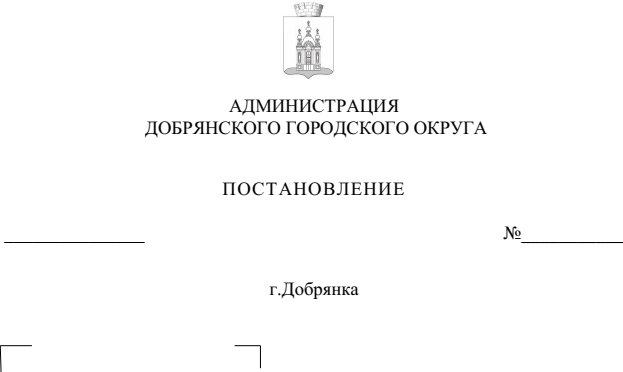 В соответствии со статьей 11 раздела III Положения о бюджетном процессе в Добрянском городском округе, утвержденного решением Думы Добрянского городского округа от 25 февраля 2020 г. № 146, пунктами 
4.1-4.10 Порядка принятия решений о разработке, формировании, реализации и оценке эффективности реализации муниципальных программ и Методики оценки эффективности реализации муниципальных программ, утвержденного постановлением администрации Добрянского городского округа от 30 июня 2022 г. № 1705, распоряжением администрации Добрянского городского округа от 10 июня 2022 г. № 194-р «Об утверждении Плана мероприятий по подготовке проекта бюджета Добрянского городского округа на 2023 год и на плановый период 2024-2025 годов», распоряжением администрации Добрянского городского округа от 30 мая 2022 г. № 176-р «Об утверждении Перечня муниципальных программ Добрянского городского округа на 2023-2025 годы», в целях формирования проекта бюджета Добрянского городского округа на 2023 год и плановый период 2024-2025 годов администрация округа ПОСТАНОВЛЯЕТ:1. Утвердить прилагаемую муниципальную программу Добрянского городского округа «Муниципальное управление».2. Опубликовать настоящее постановление в периодическом печатном издании газете «Пермь-Добрянка.ру», разместить на официальном сайте правовой информации Добрянского городского округа в информационно-телекоммуникационной сети Интернет с доменным именем dobr-pravo.ru.	3. Настоящее постановление вступает в силу после его официального опубликования (обнародования) и распространяется на правоотношения, возникшие с 01 января 2023 года.4. Контроль за исполнением постановления оставляю за собой.Глава городского округа –глава администрации Добрянскогогородского округа      К.В. Лызов
УТВЕРЖДЕНАпостановлением администрации Добрянского городского округа от                        № МУНИЦИПАЛЬНАЯ ПРОГРАММА Добрянского городского округа «Муниципальное управление»ПАСПОРТ муниципальной программы Добрянского городского округа «Муниципальное управление»Характеристика текущего состоянияНа сегодняшний день для Добрянского городского округа приоритетными являются цели, задачи и целевые показатели, указанные в паспорте муниципальной программы.В соответствии со Стратегий социально-экономического развития Добрянского городского округа Пермского края на 2021-2031 годы в муниципальную программу «Муниципальное управление» введены:цель «Обеспечение соответствия структуры и уровня муниципального управления перспективным задачам устойчивого развития ДГО в составе Пермской агломерации»;задача «Расширение присутствия округа в информационном пространстве регионального, федерального и международного уровней»;задача «Совершенствование организационной структуры ОМСУ, исходя из целей Стратегии СЭР ДГО Пермского края на 2022-2024 гг.»;задача «Функционирование Общественного совета при главе городского округа – главе администрации Добрянского городского округа, обеспечение взаимодействия с Общественной палатой ПК для создания и поддержки системы общественного контроля за качеством предоставления муниципальных и государственных услуг на территории округа»;задача «Развитие электронных сервисов, направленных на упрощение процедур взаимодействия между муниципальными органами власти и населением территории, перевод муниципальных услуг в электронный вид, развитие инфраструктуры доступа граждан к электронным услугам, повышение открытости деятельности АДГО, оценке качества предоставления муниципальных услуг»;задача «Совершенствование мер по подбору, расстановке, подготовке и переподготовке, повышению квалификации управленческих кадров в муниципальной сфере, формирование кадрового резерва на основе системы непрерывного образования муниципальных кадров»;целевой показатель «Уровень удовлетворенности населения деятельностью ОМСУ»;целевой показатель «Общественный совет при главе городского округа – главе администрации Добрянского городского округа».Создание условий для эффективного взаимодействия ОМСУ и жителей Добрянского городского округа путем объективного освещения деятельности ОМСУ, формирования положительного имиджа территории и вовлечения общественности в деятельность ОМСУ позволяет обеспечить «прозрачность» каналов взаимодействия власти и общества.Основными принципами обеспечения информационной открытости ОМСУ являются доступность информации, свобода поиска, получения, передачи и распространения информации, а также ее объективность. По состоянию на 01 января 2022 г. на территории Добрянского городского округа зарегистрировано шесть средств массовой информации, в том числе печатные СМИ, электронные СМИ (радио, телевидение). Обеспечение информационной открытости ОМСУ и освещение их деятельности осуществляется на основе партнерства представителей СМИ и ОМСУ. Администрацией Добрянского городского округа регулярно проводится следующая работа: мониторинг официального сайта на соответствие Федеральному закону от 09 февраля 2009 г. № 8-ФЗ «Об обеспечении доступа к информации о деятельности государственных органов и органов местного самоуправления»;актуализация информации, размещенной на сайте администрации Добрянского городского округа;В разделе «Новости» на официальном сайте в 2021 г. размещено 1005 новостей о работе главы городского округа – главы администрации Добрянского городского округа.Количество просмотров сайта за 2021 год составило 264 477, в частности – раздела «Новости» – 64 129. Ведется тесное сотрудничество с местными СМИ (2 радио, 1 телевидение, 2 газеты). Налажено взаимодействие с краевыми изданиями: телекомпании «Ветта», «Россия 24», газеты «Звезда», «Коммерсант», «Комсомольская правда. Прикамье». В рамках муниципальных контрактов в 2021 году были опубликованы материалы о деятельности администрации Добрянского городского округа в газете «Зори плюс», также - транслировались на радиостанции «Доброе Добрянское радио». Были опубликованы поздравления от лица главы городского округа – главы администрации Добрянского городского округа Работа проводилась и вне рамок контрактов. Материалы о деятельности администрации Добрянского городского округа транслировались в эфире радиостанции «Радиоверсия», телевидении «ИнфоКанал». Также на местном телевидении транслировались поздравления от имени главы Добрянского городского округа. С целью реализации законодательства об обеспечении открытости и доступности к правовым актам ОМСУ нормативные правовые акты размещаются на официальном сайте правовой информации Добрянского городского округа в информационно-телекоммуникационной сети Интернет с доменным именем dobr-pravo.ru и публикуются в газете «Камские Зори». В 2021 году опубликовано в СМИ 662 правовых акта и 344 информационных материалов. Утверждены формы поощрения за значительный вклад в развитие Добрянского городского округа, активное участие в благотворительной или попечительской деятельности на благо Добрянского городского округа и его жителей, особые заслуги в развитии науки и техники, культуры, образования, здравоохранения, спорта, к юбилейным датам и в связи с государственными и профессиональными праздниками. Система поощрений и награждений предполагает награждение Грамотами главы городского округа – главы администрации Добрянского городского округа и Благодарственными письмами главы городского округа – главы администрации Добрянского городского округа в количестве 185 награждаемых ежегодно.В целях установления и поддержания сотрудничества органов местного самоуправления с органами государственной власти, муниципальными образованиями, иными организациями и лицами, по решению вопросов местного значения организуются представительские мероприятия (совещания, конференции, заседания, выездные приемы и др.). В связи с вышесказанным необходимо проведение системной работы по формированию положительного имиджа администрации Добрянского городского округа, а также ее руководителей. Одним из направлений муниципальной программы «Муниципальное управление» является обеспечение устойчивой и безопасной информационно-коммуникационной инфраструктуры передачи, обработки и хранения данных, повышение доступности и качества муниципальных услуг. Основной целью использования информационно-коммуникационных технологий в деятельности ОМСУ является повышение эффективности механизмов муниципального управления на основе создания общей информационно-технологической инфраструктуры, включающей государственные, региональные, муниципальные информационные системы и ресурсы, а также средства, обеспечивающие их функционирование, взаимодействие между собой, населением и организациями в рамках предоставления государственных и муниципальных услуг.В системе муниципального управления информационно-коммуникационные технологии используются для ввода, обработки, и хранения информации, информационного взаимодействия и защиты информации. При этом важным является надежность хранения и защиты, скорость обработки и передачи информации. Для выполнения вышеуказанных задач в ОМСУ используются программно-аппаратные средства. Обеспечивать их бесперебойную работу и модернизацию необходимо в соответствии с меняющимися условиями. Это достигается своевременным обновлением, ремонтом и наладкой оборудования, увеличением пропускной способности каналов связи, диверсификацией провайдеров-поставщиков услуг связи и передачи данных и требует высокой квалификации. В связи с этим требуется постоянное повышение квалификации ИТ-специалистов в области администрирования серверного программного обеспечения, технологий виртуализации серверов и сложного сетевого оборудования. В администрации Добрянского городского округа функционирует локальная вычислительная сеть (далее - ЛВС). Удаленные подразделения подключены к ЛВС посредством виртуальных каналов (VPN). Большинство подразделений администрации имеет доступ к нормативно-справочным системам, все подразделения имеют возможность пользоваться электронной почтой и средствами Интернет. Все муниципальные служащие имеют доступ к модифицированному системному электронному документообороту Пермского края (МСЭД ПК). Сотрудники администрации работают с теми или иными государственными, региональными, муниципальные информационными системами.Несмотря на ежегодное пополнение парка персональных компьютеров и печатающих устройств, более 84,6% техники приобретено более 3 лет назад и не может соответствовать требованиям, предъявляемым современными информационными системами к аппаратному и программному обеспечению.В связи с расширением ЛВС, изношенностью серверного оборудования, приобретенного более 10 лет назад, отсутствием возможности резервного копирования, остро стоит проблема защиты информации от потери в результате технических сбоев, несанкционированного доступа и внешних воздействий. Таким образом, для обеспечения устойчивой и безопасной информационно-коммуникационной инфраструктуры в ОМСУ Добрянского городского округа, развития технологий электронного правительства необходимо приобретение новых вычислительных мощностей, организация защиты ЛВС, в т.ч. с использованием отечественного программного обеспечения.Одними из важнейших составляющих эффективности управления являются наличие кадрового резерва и высокий уровень профессионализма сотрудников органов местного самоуправления Добрянского городского округа.В связи с этим, на первоочередное место выходит необходимость систематического дополнительного профессионального обучения сотрудников по программам повышения квалификации и профессиональной переподготовки, а также получение новых знаний и опыта посредством участия в семинарах.С целью обеспечения компетентными кадрами администрации Добрянского городского округа необходимо вести постоянную работу по их подготовке. В настоящее время обязательным условием для руководящего состава высшего и среднего звена является наличие высшего профессионального образования, соответствующего занимаемой должности, обеспечивающего полное исполнение должностных обязанностей.За период 2021- первое полугодие 2022 года на обучение направлено 23 муниципальных служащих за счет средств бюджета Добрянского городского округа, что составляет 13,5% от числа нуждающихся в повышении квалификации или профессиональной переподготовке. Число нуждающихся в повышении квалификации рассчитывается из штатной численности муниципальных служащих администрации Добрянского городского округа. Данные показатели свидетельствуют о недостаточности средств местного бюджета для осуществления системного обучения муниципальных служащих.В соответствии с Положением о порядке организации мероприятий по профессиональному развитию муниципальных служащих Добрянского городского округа и расходования бюджетных средств, утвержденного постановлением администрации Добрянского городского округа от 26 октября 2020 г. № 309-сэд, основанием для направления муниципального служащего для участия в мероприятиях по профессиональному развитию являются:решение представителя нанимателя (работодателя);результаты аттестации муниципального служащего;основание, предусмотренное федеральным или краевым законодательством, для обучения муниципального служащего по отдельным направлениям дополнительного профессионального образования;назначение муниципального служащего на иную должность муниципальной службы в порядке должностного роста;поступление гражданина на муниципальную службу впервые.МКУ «Архив Добрянского городского округа» расположен в приспособленном помещении, площадью 467  кв. метров. МКУ «Архив Добрянского городского округа» осуществляет  деятельность в соответствии  с Федеральным законом от 22 октября 2004 года № 125-ФЗ «Об архивном деле в Российской Федерации» и законом Пермского края от 10 апреля 2018 года №210-ПК «Об архивном деле в Пермском крае», Формирование и содержание МКУ «Архив Добрянского городского округа» относится к полномочиям Добрянского городского округа. МКУ «Архив Добрянского городского округа»  осуществляет государственные полномочия по хранению, комплектованию, учету и использованию архивных документов государственной части документов Архивного фонда Пермского края и документов, относящихся к муниципальной собственности. По состоянию на 01 января 2022 года источниками комплектования муниципального архива являются 25 организаций, в том числе по видам собственности: государственных краевых – 4 организации, муниципальных - 21 организация, в результате деятельности которых образуются документы, имеющие историческое, научное, социальное, экономическое и культурное значение. На 1 января 2022 года находится на хранении 80 929 единиц хранения документов, в том числе по видам собственности: государственной части, документов Архивного фонда Пермского края – 22 726 единиц хранения, муниципальной – 58203 единиц хранения.Значения целевых показателей паспорта и источники получения информации о значении целевых показателей:«Количество ежегодно выпущенных брошюр о деятельности администрации Добрянского городского округа по итогам отчетного года» осуществляется по итоговому отчёту за прошедший год, включающий в себя все основные виды/направления деятельности ОМСУ. Значение целевого показателя на начало реализации программы установлено в соответствии с годовым отчетом о выполнении муниципальной программы «Муниципальное управление» за 2021 год.Источником получения информации о значении целевого показателя является электронный адрес официального сайта администрации Добрянского городского округа, адрес аккаунтов администрации Добрянского городского округа в социальных сетях:добрянка.русhttps://vk.com/dobr_okrug«Количество видеоматериалов о деятельности администрации Добрянского городского округа по итогам года» осуществляется в количестве одного выпуска в рамках выделенных бюджетных средств. Значение целевого показателя на начало реализации программы установлено в соответствии с годовым отчетом о выполнении муниципальной программы «Муниципальное управление» за 2021 год.Источником получения информации о значении целевого показателя является электронный адрес официального сайта администрации Добрянского городского округа, адрес аккаунтов администрации Добрянского городского округа в социальных сетях:добрянка.русhttps://vk.com/dobr_okrug«Количество опубликованных материалов о деятельности администрации Добрянского городского округа в региональных СМИ».Размещение информации о деятельности ОМСУ в региональных СМИ осуществляется в количестве одного выпуска в рамках выделенных бюджетных средств. Значение целевого показателя на начало реализации программы установлено 0 в связи с отсутствием бюджетных ассигнований на 2022 год.Источником получения информации о значении целевого показателя является электронный адрес аккаунтов администрации Добрянского городского округа в социальных сетях, адрес официального сайта администрации Добрянского городского округа:https://vk.com/dobr_okrugдобрянка.рус«Удельный вес опубликованных НПА, информационных материалов о деятельности ОМСУ от общего числа подлежащих публикации». Неопубликованные нормативные акты не имеют юридической силы и не могут применяться. Соответственно показатель - 100% опубликование. Значение целевого показателя на начало реализации программы установлено в соответствии с годовым отчетом о выполнении муниципальной программы «Муниципальное управление» за 2021 год.Источником получения информации о значении целевого показателя является:ведомственная отчетность, основанная на информации, размещенной на официальном сайте правовой информации Добрянского городского округа в информационно-телекоммуникационной сети Интернет с доменным именем dobr-pravo.ru;журнал опубликования (обнародования) нормативных правовых актов Добрянского городского округа и иной официальной информации;журнал учета размещения информационных материалов о деятельности ОМСУ ДГО.«Количество выпусков газеты «Камские зори»«, в соответствии с утвержденным порядком, один из показателей расчета затрат размера субсидии на финансовое обеспечение затрат на опубликование НПА и официальной информации не может быть менее 52 выпусков в год из расчета еженедельного выхода (1 раз в неделю). Значение целевого показателя на начало реализации программы установлено в соответствии с годовым отчетом о выполнении муниципальной программы «Муниципальное управление» за 2021 год.Источником получения информации о значении целевого показателя является:первичные документы для оплаты на подписку газеты.«Уровень удовлетворенности населения деятельностью ОМСУ», значение целевого показателя на начало реализации программы – 41,2%. Значение показателя сформировано на основе итогов краевого социологического мониторинга в 4 квартале 2021 года, проведенного методом телефонного социологического опроса – формализованного интервью с использованием технологии CATI. Выборка составляет 10000 жителей Пермского края. Планируемое увеличение показателя на 1 % ежегодно. Удовлетворенность населения деятельностью ОМСУ определяется ежегодным проведением социологического опроса в анкете Google Forms. Значение целевого показателя на начало реализации программы установлено в соответствии с утвержденной муниципальной программой «Муниципальное управление» с периодом действия с 2020 по 2024 годы.Источником получения информации о значении целевого показателя является:выгрузка результатов опроса из Google Forms в формате XLS (Эксель);копия инфографиков, составленных на основе результатов опроса.«Количество заседаний Общественного совета при главе городского округа – главе администрации Добрянского городского округа». Значение показателя сформировано на основе Положения об Общественном совете при главе городского округа – главе администрации Добрянского городского округа, утвержденного Постановлением главы городского округа от 01 февраля 2021 года. Значение целевого показателя на начало реализации программы установлено 0 в связи с тем, что впервые Общественный совет сформирован в 2022 году, рабочие заседания планируется проводить с 2023 года.Источником получения информации о значении целевого показателя является:протоколы заседаний Общественного совета при главе городского округа – главе администрации Добрянского городского округа.«Участие должностных лиц АДГО в запланированных представительских мероприятиях». Денежные средства на участие должностных лиц в представительских мероприятиях определены решением Думы Добрянского городского округа «Об утверждении Положения о представительских расходах органов местного самоуправления Добрянского городского округа», утвержденного 25 февраля 2020 г. № 149. Плановое значение целевого показателя на 2023-2025 годы установлено 100% в соответствии с утвержденным планом мероприятий на 2023-2025 годы.Источником получения информации о значении целевого показателя является:копии отчетов об использовании денежных средств на представительские расходы.«Количество награждаемых физических и юридических лиц» установлены решением Думы Добрянского городского округа от 09 апреля 2020 г. № 173 «Об утверждении Положения о системе наград Добрянского городского округа». Предельное количество лиц, награжденных Благодарственным письмом главы – 140 в год, предельное количество лиц, награжденных Грамотой главы – 45 в год, таким образом, получается всего 185 награждаемых. Значение целевого показателя на начало реализации программы установлено в соответствии с годовым отчетом о выполнении муниципальной программы «Муниципальное управление» за 2021 год.Источником получения информации о значении целевого показателя является:реестр выданных Грамот и Благодарственных писем.«Средний срок простоя информационных систем в результате технических сбоев, компьютерных атак» установлен на основе аналогичного показателя Паспорта  национального проекта «Национальная программа «Цифровая экономика Российской Федерации» (утв. президиумом Совета при Президенте РФ по стратегическому развитию и национальным проектам, протокол от 04.06.2019 N 7). Срок реализации проекта 01 октября 2018 г. – 31 декабря 2024 г. Значение целевого показателя на начало реализации программы установлено в соответствии с годовым отчетом о выполнении муниципальной программы «Муниципальное управление» за 2021 год.Источником получения информации о значении целевого показателя является:ежеквартальная информационная справка организации обслуживающей компьютерную сеть в администрации Добрянского городского округа.«Доля закупаемого отечественного программного обеспечения» установлен на основе аналогичного показателя Паспорта  национального проекта «Национальная программа «Цифровая экономика Российской Федерации» (утв. президиумом Совета при Президенте РФ по стратегическому развитию и национальным проектам, протокол от 04.06.2019 N 7). Срок реализации проекта 01 октября 2018 г. – 31 декабря 2024 г. Значение целевого показателя на начало реализации программы установлено в соответствии с годовым отчетом о выполнении муниципальной программы «Муниципальное управление» за 2021 год.Источником получения информации о значении целевого показателя является:Заключенные муниципальные контракты на приобретение программного обеспечения, лицензий и информация из «Единого реестра Российских программ для электронных вычислительных машин и баз данных».«Уровень обеспеченности компьютерной техникой сроком эксплуатации до 3-х лет» вводится на основании решения Думы Добрянского городского округа от 30 сентября 2020 г. № 315 «О рассмотрении проекта о внесении изменений в муниципальную программу Добрянского городского округа «Муниципальное управление»«. Значение целевого показателя на начало реализации программы установлено в соответствии с годовым отчетом о выполнении муниципальной программы «Муниципальное управление» за 2021 год.Источником получения информации о значении целевого показателя является:Заключенные муниципальные контракты на приобретение компьютерной оргтехники и расчет показателя.«Обеспечение ведения (бюджетного) бухгалтерского учета и формирование отчетности в централизованных системах «ЕИС УФХД ПК», «Сбор и консолидация отчетности». Решение о создании единой информационной системы управления финансово-хозяйственной деятельностью организаций государственного сектора Пермского края (ЕИС УФХД) было принято постановлением Правительства Пермского края от 20 февраля 2018 г. №70-п «О Единой информационной системе управления финансово-хозяйственной деятельностью организаций бюджетной сферы Пермского края». ЕИС УФХД предназначена для информационно-аналитической поддержки процесса ведения бухгалтерского (бюджетного), кадрового и управленческого учета, расчета заработных плат, консолидации учетных данных организаций государственного сектора на территории Пермского края и формирования на их основе бухгалтерской (бюджетной) и финансовой отчетности, а также для контроля за расходами подведомственных учреждений, изменением кредиторской (дебиторской) задолженности. Качественное ведение ЕИС УФХД позволит правильно организовать бухгалтерский (бюджетный) учет в учреждениях, формирования отчетности и избежать финансовых и репутационных рисков. Значение целевого показателя на начало реализации программы установлено в соответствии с годовым отчетом о выполнении муниципальной программы «Муниципальное управление» за 2021 год.Источником получения информации о значении целевого показателя является:информация по отчетности предоставляется письмом от МКУ «ЕЦУО», согласованным с УФиК.«Своевременное и полное предоставление месячной, квартальной, годовой отчетности об исполнении бюджета Добрянского городского округа». Субъекты отчетности предоставляют месячную, квартальную и годовую бюджетную отчетность, сводную бухгалтерскую отчетность  в соответствии с требованиями к ее составлению, установленными Министерством финансов Российской Федерации, Федеральным казначейством и Министерством финансов Пермского края, и представляют ее в Управление финансов и казначейства администрации Добрянского городского округа в установленные им сроки. Отчетность предоставляется в электронном виде в подсистеме «Сбор и консолидация отчетности», подписанная электронной подписью, без представления на бумажном носителе. Лицо, предоставляющее отчетность, подтверждает достоверность сведений, предоставленных в контролирующие органы Значение целевого показателя на начало реализации программы установлено в соответствии с годовым отчетом о выполнении муниципальной программы «Муниципальное управление» за 2021 год.Источником получения информации о значении целевого показателя является:информация по отчетности предоставляется письмом от МКУ «ЕЦУО», согласованным с УФиК.«Соблюдение сроков предоставления отчетности в налоговые органы, внебюджетные фонды, органы статистики, учредителю». Обязанность предоставлять отчетность в налоговые органы, внебюджетные фонды установлена Налоговом кодексом РФ, Бюджетным кодексом РФ. Лицо, предоставляющее отчет, подтверждает достоверность сведений, предоставленных в контролирующие органы. Сроки предоставления отчетности регламентированы нормативными актами Федеральной налоговой службы РФ, Пенсионного фонда РФ, Росстата. Нарушение сроков предоставления отчетности может повлечь административную ответственность. Значение целевого показателя на начало реализации программы установлено в соответствии с годовым отчетом о выполнении муниципальной программы «Муниципальное управление» за 2021 год.Источником получения информации о значении целевого показателя является:информация по отчетности предоставляется письмом от МКУ «ЕЦУО», согласованным с УФиК.«Доля сотрудников администрации Добрянского городского округа, прошедших программы профессиональной переподготовки и повышения квалификации (от запланированного количества сотрудников администрации Добрянского городского округа, обязанных в отчетном периоде повысить квалификацию или пройти профессиональную переподготовку), осуществляется на основании статьи 62 Федерального закона от 27 июля 2004 г. № 79-ФЗ «О государственной службе в Российской Федерации», Положения о порядке осуществления профессионального развития государственных гражданских служащих Российской Федерации, утвержденного Указом Президента Российской Федерации от 21 февраля 2019 г. № 68. На 2023 год запланировано обучение 13 сотрудников. Значение целевого показателя на начало реализации программы установлено в соответствии с годовым отчетом о выполнении муниципальной программы «Муниципальное управление» за 2021 год.Источником получения информации о значении целевого показателя является:реестр муниципальных служащих, прошедших обучение.«Количество актов гражданского состояния» определен в соответствии с приказом комитета записи актов гражданского состояния Пермского края от 16 марта 2022 г. № 42-01-08-22 «Об утверждении значений целевых показателей эффективности деятельности органов записи актов гражданского состояния Пермского края, по осуществлению переданных им полномочий на государственную регистрацию актов гражданского состояния на 2022 год». Записи акта составляются по заявительному характеру (рождение, смерть, заключение брака, расторжение брака, установление отцовства, перемена имени, усыновление (удочерение). Прием граждан ведется до 31 декабря. Значение целевого показателя на начало реализации программы установлено в соответствии с годовым отчетом о выполнении муниципальной программы «Муниципальное управление» за 2021 год.Источником получения информации о значении целевого показателя является:ежемесячные, квартальные статистические отчеты отдела ЗАГС.«Количество совершенных юридически значимых действий» определен в соответствии с приказом комитета записи актов гражданского состояния Пермского края от 16 марта 2022 г. № 42-01-08-22 «Об утверждении значений целевых показателей эффективности деятельности органов записи актов гражданского состояния Пермского края, по осуществлению переданных им полномочий на государственную регистрацию актов гражданского состояния на 2022 год». Данный показатель исполняется по заявительному характеру или по запросам учреждений, список которых указан в Федеральном законе от 15 ноября 1997 г. № 143-ФЗ «Об актах гражданского состояния». Органы ЗАГС считают юридически значимыми действиями – это заявления о внесении изменений, исполненные извещения, исполненные заключения, повторные свидетельства, архивные справки, истребование документов с территории иностранных государств, дооформленные записи актов о расторжении брака, аннулированные записи актов, выданные извещения об отказе в государственной регистрации актов гражданского состояния, отметки, проставленные в записях актов, количество предоставленных положительных ответов по запросам в соответствии с пунктом 3 статьи 13.2 Федерального закона от 15 ноября 1997 г. № 143-ФЗ «Об актах гражданского состояния» и контролируются ежемесячно. Значение целевого показателя на начало реализации программы установлено в соответствии с годовым отчетом о выполнении муниципальной программы «Муниципальное управление» за 2021 год.Источником получения информации о значении целевого показателя является:ежемесячные, квартальные статистические отчеты отдела ЗАГС.«Количество составленных протоколов об административных правонарушениях». Показатель введен на основании решения Думы Добрянского городского округа от 30 сентября 2020 г. № 315 «О рассмотрении проекта о внесении изменений в муниципальную программу Добрянского городского округа «Муниципальное управление»«. На составление протоколов уполномочены должностные лица администрации Добрянского городского округа согласно постановлению администрации Добрянского городского округа от 19 февраля 2020 г. № 245. Всего в 2021 году составлен 201 административный протокол. По статьям предусмотренным Главой № 6, а так же ст.9.2 Закона в 2021 г. составлено 135 (120 – глава № 6; 15 – ст.9.2) административных протокола. В связи с Постановлением правительства Российской Федерации от 10 марта 2022 г. № 336 введен запрет на проведение контрольных (надзорных) мероприятий, в связи с чем, протоколы об административных правонарушениях в отношении физических лиц, индивидуальных предпринимателей, юридических лиц по статьям предусмотренным главой № 6 Закона Пермского края от 06.04.2015 г. № 460 «Об административных правонарушениях в Пермском крае» (далее – Закон) не составляются, так же исключены полномочия по составлению административных правонарушений по ст.9.2 Закона. В связи с возможным введением запрета на контрольные (надзорные) мероприятия на 2023г. и последующие годы, показатель составленных протоколов об административных правонарушениях внести на уровне 66 протоколов (201-135). Значение целевого показателя на начало реализации программы установлено в соответствии с годовым отчетом о выполнении муниципальной программы «Муниципальное управление» за 2021 год.Источником получения информации о значении целевого показателя является реестр учета протоколов об административных правонарушениях.«Количество рассмотренных дел административной комиссии ДГО об административных правонарушениях». Плановое значение целевого показателя 26 рассмотренных дел об административных правонарушениях определен из количества фактически рассмотренных дел в 2022 году. В соответствии с постановлением правительства РФ от 10 марта 2022 года № 336 «Об особенностях организации и осуществления государственного контроля (надзора), муниципального контроля» в 2022 году не проводятся плановые контрольные (надзорные) мероприятия, плановые проверки при осуществлении видов государственного контроля (надзора), муниципального контроля, порядок организации и осуществления, которые регулируется Федеральным законом «О государственном контроле (надзоре) и муниципальном контроле в Российской Федерации» и Федеральным законом «О защите прав юридических лиц и индивидуальных предпринимателей при осуществлении государственного контроля (надзора) и муниципального контроля», а также при осуществлении государственного контроля (надзора) за деятельностью органов государственной власти субъектов Российской Федерации и должностных лиц органов государственной власти субъектов Российской Федерации и за деятельностью органов местного самоуправления и должностных лиц органов местного самоуправления (включая контроль за эффективностью и качеством осуществления органами государственной власти субъектов Российской Федерации переданных полномочий, а также контроль за осуществлением органами местного самоуправления отдельных государственных полномочий).Источником получения информации о значении целевого показателя является:реестр материалов Excel, журнал регистрации штрафов, наложенных на лиц, привлеченных к административной ответственности.«Доля освоенных субсидий, субвенций и иных межбюджетных трансфертов». В рамках предоставления межбюджетных трансфертов в виде субвенции из бюджета Пермского края на осуществление государственных полномочий Пермского края установлено, что орган местного самоуправления обязан обеспечить целевое использование бюджетных средств, а также ежемесячно  предоставлять отчетность о расходовании средств, обеспечив полное освоение бюджетных средств по итогам финансового года. За не освоение бюджетных средств муниципальное образование может быть привлечено к ответственности в виде штрафа. Значение целевого показателя на начало реализации программы установлено в соответствии с годовым отчетом о выполнении муниципальной программы «Муниципальное управление» за 2021 год.Источником получения информации о значении целевого показателя является:форма 0503117 «Отчет об исполнении бюджета».«Количество мероприятий с использованием архивных документов государственной части документов Архивного фонда Пермского края». МКУ «Архив Добрянского городского округа» организует мероприятия в соответствии с п.50.1, 50.2 раздела L «Организация информационных мероприятий» Правил организации хранения, комплектования, учета и использования документов Архивного фонда Российской Федерации и других архивных документов в государственных и муниципальных архивах, музеях и библиотеках, научных организациях (утверждены Приказом Росархива от 2 марта 2020 г. №24). Количество мероприятий в год установлено МКУ «Архив Добрянского городского округа» исходя из возможности выполнения поставленных задач. Значение целевого показателя на начало реализации программы установлено в соответствии с годовым отчетом о выполнении муниципальной программы «Муниципальное управление» за 2021 год.Источником получения информации о значении целевого показателя является:книга учета мероприятий МКУ «Архив Добрянского городского округа»;отчётные данные МКУ «Архив Добрянского городского округа».«Доля архивных документов государственной части документов Архивного фонда Пермского края, находящихся в нормативных условиях хранения». Нормативные условия  хранения архивных документов указаны Разделом V Нормативные режимы хранения архивных документов Правил организации хранения, комплектования, учета и использования документов Архивного фонда Российской Федерации и других архивных документов в государственных и муниципальных архивах, музеях и библиотеках, научных организациях (утверждены Приказом Росархива от 2 марта 2020 г. №24). Для улучшения условий сохранности документов ежегодно приобретаются архивные короба, картонирование документов  государственной части документов  Архивного фонда Пермского края приводит к ежегодному  увеличению  документов, находящихся в нормативных условиях хранения, на 1 %. Значение целевого показателя на начало реализации программы установлено 91,3 % на основании годового отчета в агентство по делам архивов Пермского края за 2021 год.Источником получения информации о значении целевого показателя является годовой отчет МКУ «Архив Добрянского городского округа» в агентство по делам архивов Пермского края.Объёмы и источники финансирования муниципальной программыОбъёмы и источники финансирования программы представлены в приложении к программе.Средства на реализацию программы утверждаются решением Думы Добрянского городского округа о бюджете Добрянского городского округа на очередной финансовый год и на плановый период.По результатам ежегодной оценки эффективности и результативности реализации программы возможно перераспределение объема средств, предусмотренных на ее реализацию по отдельным мероприятиям и годам.        Система управления реализацией муниципальной программыРуководство программой осуществляет заместитель главы администрации Добрянского городского округа по внутренней политике.Руководитель муниципальной программы является лицом, ответственным за своевременную и качественную организацию реализации мероприятий программы, осуществляет координирующее взаимодействие деятельности субъектов, участвующих в реализации программы, осуществляет общее  руководство  и  общий контроль за реализацией программы. Ответственным исполнителем является начальник управления делами администрации Добрянского городского округа.Ответственный исполнитель программы обеспечивает своевременную и качественную реализацию мероприятий в соответствии с разделом 6 Порядка принятия решений о разработке, формировании, реализации и оценке эффективности реализации муниципальных программ и Методики оценки эффективности реализации муниципальных программ, утвержденного постановлением администрации Добрянского городского округа от 30 июня 2022 г. № 1705, а также, эффективное и целевое использование бюджетных средств.Соисполнителем программы является управление финансов и казначейства администрации Добрянского городского округа.Участниками программы являются отдел по связям с общественностью и СМИ АДГО, отдел делопроизводства управления делами АДГО, АНО «Редакция «Камские зори», управление делами АДГО, отдел информационных технологий и муниципальных услуг управления делами АДГО, МКУ «Единый центр учета и отчетности», отдел муниципальной службы и антикоррупционной деятельности АДГО, отдел записи актов гражданского состояния АДГО, отдел муниципального контроля АДГО, организации и предприятия Добрянского городского округа, МКУ «Архив Добрянского городского округа»Управление  территориального развития и экономики АДГО осуществляет сбор отчета о реализации муниципальной программы и проведение оценки ее эффективности. На основании рассмотрения материалов о ходе реализации программных мероприятий, выявлении технических и организационных проблем в ходе реализации, в перечень и содержание мероприятий программы, а также в их ресурсное обеспечение могут вноситься корректировки, ежегодное уточнение показателей и затрат на программные мероприятия  с  учетом  выделяемых на реализацию программы средств.Финансовый контроль использования средств бюджета Добрянского городского округа, направленных на реализацию программы, осуществляется управлением финансов и казначейства АДГО и  иными  структурами  в  соответствии  с  действующим  законодательством.Приложение к программе Добрянского городского округа «Муниципальное управление»от                             № ПЕРЕЧЕНЬмероприятий, объемы и источники финансирования муниципальной программыДобрянского городского округа, ожидаемые конечные результаты программына 2023 - 2025 годы(тыс. руб.)Сокращения, применяемые в тексте муниципальной программы АДГО – администрация Добрянского городского округа;ОМСУ – органы местного самоуправления;НПА – нормативные правовые акты;МКУ – муниципальное казённое учреждение;ГРБС – главный распределитель бюджетных средств;СМИ – средства массовой информации;VPN –виртуальные частные сети;ЛВС - локальная вычислительная сеть;УФИК – управление финансов и казначейства;ЗАГС – отдел записей актов гражданского состояния;АНО - автономная некоммерческая организацияЕЦУО – единый центр учета и отчетностиРуководитель программыРуководитель программыЗаместитель главы администрации Добрянского городского округа по внутренней политикеЗаместитель главы администрации Добрянского городского округа по внутренней политикеЗаместитель главы администрации Добрянского городского округа по внутренней политикеЗаместитель главы администрации Добрянского городского округа по внутренней политикеЗаместитель главы администрации Добрянского городского округа по внутренней политикеЗаместитель главы администрации Добрянского городского округа по внутренней политикеЗаместитель главы администрации Добрянского городского округа по внутренней политикеЗаместитель главы администрации Добрянского городского округа по внутренней политикеЗаместитель главы администрации Добрянского городского округа по внутренней политикеЗаместитель главы администрации Добрянского городского округа по внутренней политикеЗаместитель главы администрации Добрянского городского округа по внутренней политикеЗаместитель главы администрации Добрянского городского округа по внутренней политикеЗаместитель главы администрации Добрянского городского округа по внутренней политикеЗаместитель главы администрации Добрянского городского округа по внутренней политикеЗаместитель главы администрации Добрянского городского округа по внутренней политикеЗаместитель главы администрации Добрянского городского округа по внутренней политикеЗаместитель главы администрации Добрянского городского округа по внутренней политикеЗаместитель главы администрации Добрянского городского округа по внутренней политикеЗаместитель главы администрации Добрянского городского округа по внутренней политикеЗаместитель главы администрации Добрянского городского округа по внутренней политикеЗаместитель главы администрации Добрянского городского округа по внутренней политикеЗаместитель главы администрации Добрянского городского округа по внутренней политикеЗаместитель главы администрации Добрянского городского округа по внутренней политикеЗаместитель главы администрации Добрянского городского округа по внутренней политикеЗаместитель главы администрации Добрянского городского округа по внутренней политикеЗаместитель главы администрации Добрянского городского округа по внутренней политикеЗаместитель главы администрации Добрянского городского округа по внутренней политикеОтветственный исполнитель программыОтветственный исполнитель программыНачальник управления делами администрации Добрянского городского округаНачальник управления делами администрации Добрянского городского округаНачальник управления делами администрации Добрянского городского округаНачальник управления делами администрации Добрянского городского округаНачальник управления делами администрации Добрянского городского округаНачальник управления делами администрации Добрянского городского округаНачальник управления делами администрации Добрянского городского округаНачальник управления делами администрации Добрянского городского округаНачальник управления делами администрации Добрянского городского округаНачальник управления делами администрации Добрянского городского округаНачальник управления делами администрации Добрянского городского округаНачальник управления делами администрации Добрянского городского округаНачальник управления делами администрации Добрянского городского округаНачальник управления делами администрации Добрянского городского округаНачальник управления делами администрации Добрянского городского округаНачальник управления делами администрации Добрянского городского округаНачальник управления делами администрации Добрянского городского округаНачальник управления делами администрации Добрянского городского округаНачальник управления делами администрации Добрянского городского округаНачальник управления делами администрации Добрянского городского округаНачальник управления делами администрации Добрянского городского округаНачальник управления делами администрации Добрянского городского округаНачальник управления делами администрации Добрянского городского округаНачальник управления делами администрации Добрянского городского округаНачальник управления делами администрации Добрянского городского округаНачальник управления делами администрации Добрянского городского округаНачальник управления делами администрации Добрянского городского округаСоисполнители программыСоисполнители программыУправление финансов и казначейства администрации Добрянского городского округаУправление финансов и казначейства администрации Добрянского городского округаУправление финансов и казначейства администрации Добрянского городского округаУправление финансов и казначейства администрации Добрянского городского округаУправление финансов и казначейства администрации Добрянского городского округаУправление финансов и казначейства администрации Добрянского городского округаУправление финансов и казначейства администрации Добрянского городского округаУправление финансов и казначейства администрации Добрянского городского округаУправление финансов и казначейства администрации Добрянского городского округаУправление финансов и казначейства администрации Добрянского городского округаУправление финансов и казначейства администрации Добрянского городского округаУправление финансов и казначейства администрации Добрянского городского округаУправление финансов и казначейства администрации Добрянского городского округаУправление финансов и казначейства администрации Добрянского городского округаУправление финансов и казначейства администрации Добрянского городского округаУправление финансов и казначейства администрации Добрянского городского округаУправление финансов и казначейства администрации Добрянского городского округаУправление финансов и казначейства администрации Добрянского городского округаУправление финансов и казначейства администрации Добрянского городского округаУправление финансов и казначейства администрации Добрянского городского округаУправление финансов и казначейства администрации Добрянского городского округаУправление финансов и казначейства администрации Добрянского городского округаУправление финансов и казначейства администрации Добрянского городского округаУправление финансов и казначейства администрации Добрянского городского округаУправление финансов и казначейства администрации Добрянского городского округаУправление финансов и казначейства администрации Добрянского городского округаУправление финансов и казначейства администрации Добрянского городского округаУчастники программыУчастники программыОтдел по связям с общественностью и СМИ администрации Добрянского городского округа.Отдел делопроизводства управления делами администрации Добрянского городского округа.АНО «Редакция «Камские зори».Управление делами администрации Добрянского городского округа.Отдел информационных технологий и муниципальных услуг управления делами администрации Добрянского городского округа.МКУ «Единый центр учета и отчетности».Отдел муниципальной службы и антикоррупционной деятельности администрации Добрянского городского округа.Отдел записи актов гражданского состояния администрации Добрянского городского округа.Отдел муниципального контроля администрации Добрянского городского округа.Организации и предприятия Добрянского городского округаМКУ «Архив Добрянского городского округа»Отдел по связям с общественностью и СМИ администрации Добрянского городского округа.Отдел делопроизводства управления делами администрации Добрянского городского округа.АНО «Редакция «Камские зори».Управление делами администрации Добрянского городского округа.Отдел информационных технологий и муниципальных услуг управления делами администрации Добрянского городского округа.МКУ «Единый центр учета и отчетности».Отдел муниципальной службы и антикоррупционной деятельности администрации Добрянского городского округа.Отдел записи актов гражданского состояния администрации Добрянского городского округа.Отдел муниципального контроля администрации Добрянского городского округа.Организации и предприятия Добрянского городского округаМКУ «Архив Добрянского городского округа»Отдел по связям с общественностью и СМИ администрации Добрянского городского округа.Отдел делопроизводства управления делами администрации Добрянского городского округа.АНО «Редакция «Камские зори».Управление делами администрации Добрянского городского округа.Отдел информационных технологий и муниципальных услуг управления делами администрации Добрянского городского округа.МКУ «Единый центр учета и отчетности».Отдел муниципальной службы и антикоррупционной деятельности администрации Добрянского городского округа.Отдел записи актов гражданского состояния администрации Добрянского городского округа.Отдел муниципального контроля администрации Добрянского городского округа.Организации и предприятия Добрянского городского округаМКУ «Архив Добрянского городского округа»Отдел по связям с общественностью и СМИ администрации Добрянского городского округа.Отдел делопроизводства управления делами администрации Добрянского городского округа.АНО «Редакция «Камские зори».Управление делами администрации Добрянского городского округа.Отдел информационных технологий и муниципальных услуг управления делами администрации Добрянского городского округа.МКУ «Единый центр учета и отчетности».Отдел муниципальной службы и антикоррупционной деятельности администрации Добрянского городского округа.Отдел записи актов гражданского состояния администрации Добрянского городского округа.Отдел муниципального контроля администрации Добрянского городского округа.Организации и предприятия Добрянского городского округаМКУ «Архив Добрянского городского округа»Отдел по связям с общественностью и СМИ администрации Добрянского городского округа.Отдел делопроизводства управления делами администрации Добрянского городского округа.АНО «Редакция «Камские зори».Управление делами администрации Добрянского городского округа.Отдел информационных технологий и муниципальных услуг управления делами администрации Добрянского городского округа.МКУ «Единый центр учета и отчетности».Отдел муниципальной службы и антикоррупционной деятельности администрации Добрянского городского округа.Отдел записи актов гражданского состояния администрации Добрянского городского округа.Отдел муниципального контроля администрации Добрянского городского округа.Организации и предприятия Добрянского городского округаМКУ «Архив Добрянского городского округа»Отдел по связям с общественностью и СМИ администрации Добрянского городского округа.Отдел делопроизводства управления делами администрации Добрянского городского округа.АНО «Редакция «Камские зори».Управление делами администрации Добрянского городского округа.Отдел информационных технологий и муниципальных услуг управления делами администрации Добрянского городского округа.МКУ «Единый центр учета и отчетности».Отдел муниципальной службы и антикоррупционной деятельности администрации Добрянского городского округа.Отдел записи актов гражданского состояния администрации Добрянского городского округа.Отдел муниципального контроля администрации Добрянского городского округа.Организации и предприятия Добрянского городского округаМКУ «Архив Добрянского городского округа»Отдел по связям с общественностью и СМИ администрации Добрянского городского округа.Отдел делопроизводства управления делами администрации Добрянского городского округа.АНО «Редакция «Камские зори».Управление делами администрации Добрянского городского округа.Отдел информационных технологий и муниципальных услуг управления делами администрации Добрянского городского округа.МКУ «Единый центр учета и отчетности».Отдел муниципальной службы и антикоррупционной деятельности администрации Добрянского городского округа.Отдел записи актов гражданского состояния администрации Добрянского городского округа.Отдел муниципального контроля администрации Добрянского городского округа.Организации и предприятия Добрянского городского округаМКУ «Архив Добрянского городского округа»Отдел по связям с общественностью и СМИ администрации Добрянского городского округа.Отдел делопроизводства управления делами администрации Добрянского городского округа.АНО «Редакция «Камские зори».Управление делами администрации Добрянского городского округа.Отдел информационных технологий и муниципальных услуг управления делами администрации Добрянского городского округа.МКУ «Единый центр учета и отчетности».Отдел муниципальной службы и антикоррупционной деятельности администрации Добрянского городского округа.Отдел записи актов гражданского состояния администрации Добрянского городского округа.Отдел муниципального контроля администрации Добрянского городского округа.Организации и предприятия Добрянского городского округаМКУ «Архив Добрянского городского округа»Отдел по связям с общественностью и СМИ администрации Добрянского городского округа.Отдел делопроизводства управления делами администрации Добрянского городского округа.АНО «Редакция «Камские зори».Управление делами администрации Добрянского городского округа.Отдел информационных технологий и муниципальных услуг управления делами администрации Добрянского городского округа.МКУ «Единый центр учета и отчетности».Отдел муниципальной службы и антикоррупционной деятельности администрации Добрянского городского округа.Отдел записи актов гражданского состояния администрации Добрянского городского округа.Отдел муниципального контроля администрации Добрянского городского округа.Организации и предприятия Добрянского городского округаМКУ «Архив Добрянского городского округа»Отдел по связям с общественностью и СМИ администрации Добрянского городского округа.Отдел делопроизводства управления делами администрации Добрянского городского округа.АНО «Редакция «Камские зори».Управление делами администрации Добрянского городского округа.Отдел информационных технологий и муниципальных услуг управления делами администрации Добрянского городского округа.МКУ «Единый центр учета и отчетности».Отдел муниципальной службы и антикоррупционной деятельности администрации Добрянского городского округа.Отдел записи актов гражданского состояния администрации Добрянского городского округа.Отдел муниципального контроля администрации Добрянского городского округа.Организации и предприятия Добрянского городского округаМКУ «Архив Добрянского городского округа»Отдел по связям с общественностью и СМИ администрации Добрянского городского округа.Отдел делопроизводства управления делами администрации Добрянского городского округа.АНО «Редакция «Камские зори».Управление делами администрации Добрянского городского округа.Отдел информационных технологий и муниципальных услуг управления делами администрации Добрянского городского округа.МКУ «Единый центр учета и отчетности».Отдел муниципальной службы и антикоррупционной деятельности администрации Добрянского городского округа.Отдел записи актов гражданского состояния администрации Добрянского городского округа.Отдел муниципального контроля администрации Добрянского городского округа.Организации и предприятия Добрянского городского округаМКУ «Архив Добрянского городского округа»Отдел по связям с общественностью и СМИ администрации Добрянского городского округа.Отдел делопроизводства управления делами администрации Добрянского городского округа.АНО «Редакция «Камские зори».Управление делами администрации Добрянского городского округа.Отдел информационных технологий и муниципальных услуг управления делами администрации Добрянского городского округа.МКУ «Единый центр учета и отчетности».Отдел муниципальной службы и антикоррупционной деятельности администрации Добрянского городского округа.Отдел записи актов гражданского состояния администрации Добрянского городского округа.Отдел муниципального контроля администрации Добрянского городского округа.Организации и предприятия Добрянского городского округаМКУ «Архив Добрянского городского округа»Отдел по связям с общественностью и СМИ администрации Добрянского городского округа.Отдел делопроизводства управления делами администрации Добрянского городского округа.АНО «Редакция «Камские зори».Управление делами администрации Добрянского городского округа.Отдел информационных технологий и муниципальных услуг управления делами администрации Добрянского городского округа.МКУ «Единый центр учета и отчетности».Отдел муниципальной службы и антикоррупционной деятельности администрации Добрянского городского округа.Отдел записи актов гражданского состояния администрации Добрянского городского округа.Отдел муниципального контроля администрации Добрянского городского округа.Организации и предприятия Добрянского городского округаМКУ «Архив Добрянского городского округа»Отдел по связям с общественностью и СМИ администрации Добрянского городского округа.Отдел делопроизводства управления делами администрации Добрянского городского округа.АНО «Редакция «Камские зори».Управление делами администрации Добрянского городского округа.Отдел информационных технологий и муниципальных услуг управления делами администрации Добрянского городского округа.МКУ «Единый центр учета и отчетности».Отдел муниципальной службы и антикоррупционной деятельности администрации Добрянского городского округа.Отдел записи актов гражданского состояния администрации Добрянского городского округа.Отдел муниципального контроля администрации Добрянского городского округа.Организации и предприятия Добрянского городского округаМКУ «Архив Добрянского городского округа»Отдел по связям с общественностью и СМИ администрации Добрянского городского округа.Отдел делопроизводства управления делами администрации Добрянского городского округа.АНО «Редакция «Камские зори».Управление делами администрации Добрянского городского округа.Отдел информационных технологий и муниципальных услуг управления делами администрации Добрянского городского округа.МКУ «Единый центр учета и отчетности».Отдел муниципальной службы и антикоррупционной деятельности администрации Добрянского городского округа.Отдел записи актов гражданского состояния администрации Добрянского городского округа.Отдел муниципального контроля администрации Добрянского городского округа.Организации и предприятия Добрянского городского округаМКУ «Архив Добрянского городского округа»Отдел по связям с общественностью и СМИ администрации Добрянского городского округа.Отдел делопроизводства управления делами администрации Добрянского городского округа.АНО «Редакция «Камские зори».Управление делами администрации Добрянского городского округа.Отдел информационных технологий и муниципальных услуг управления делами администрации Добрянского городского округа.МКУ «Единый центр учета и отчетности».Отдел муниципальной службы и антикоррупционной деятельности администрации Добрянского городского округа.Отдел записи актов гражданского состояния администрации Добрянского городского округа.Отдел муниципального контроля администрации Добрянского городского округа.Организации и предприятия Добрянского городского округаМКУ «Архив Добрянского городского округа»Отдел по связям с общественностью и СМИ администрации Добрянского городского округа.Отдел делопроизводства управления делами администрации Добрянского городского округа.АНО «Редакция «Камские зори».Управление делами администрации Добрянского городского округа.Отдел информационных технологий и муниципальных услуг управления делами администрации Добрянского городского округа.МКУ «Единый центр учета и отчетности».Отдел муниципальной службы и антикоррупционной деятельности администрации Добрянского городского округа.Отдел записи актов гражданского состояния администрации Добрянского городского округа.Отдел муниципального контроля администрации Добрянского городского округа.Организации и предприятия Добрянского городского округаМКУ «Архив Добрянского городского округа»Отдел по связям с общественностью и СМИ администрации Добрянского городского округа.Отдел делопроизводства управления делами администрации Добрянского городского округа.АНО «Редакция «Камские зори».Управление делами администрации Добрянского городского округа.Отдел информационных технологий и муниципальных услуг управления делами администрации Добрянского городского округа.МКУ «Единый центр учета и отчетности».Отдел муниципальной службы и антикоррупционной деятельности администрации Добрянского городского округа.Отдел записи актов гражданского состояния администрации Добрянского городского округа.Отдел муниципального контроля администрации Добрянского городского округа.Организации и предприятия Добрянского городского округаМКУ «Архив Добрянского городского округа»Отдел по связям с общественностью и СМИ администрации Добрянского городского округа.Отдел делопроизводства управления делами администрации Добрянского городского округа.АНО «Редакция «Камские зори».Управление делами администрации Добрянского городского округа.Отдел информационных технологий и муниципальных услуг управления делами администрации Добрянского городского округа.МКУ «Единый центр учета и отчетности».Отдел муниципальной службы и антикоррупционной деятельности администрации Добрянского городского округа.Отдел записи актов гражданского состояния администрации Добрянского городского округа.Отдел муниципального контроля администрации Добрянского городского округа.Организации и предприятия Добрянского городского округаМКУ «Архив Добрянского городского округа»Отдел по связям с общественностью и СМИ администрации Добрянского городского округа.Отдел делопроизводства управления делами администрации Добрянского городского округа.АНО «Редакция «Камские зори».Управление делами администрации Добрянского городского округа.Отдел информационных технологий и муниципальных услуг управления делами администрации Добрянского городского округа.МКУ «Единый центр учета и отчетности».Отдел муниципальной службы и антикоррупционной деятельности администрации Добрянского городского округа.Отдел записи актов гражданского состояния администрации Добрянского городского округа.Отдел муниципального контроля администрации Добрянского городского округа.Организации и предприятия Добрянского городского округаМКУ «Архив Добрянского городского округа»Отдел по связям с общественностью и СМИ администрации Добрянского городского округа.Отдел делопроизводства управления делами администрации Добрянского городского округа.АНО «Редакция «Камские зори».Управление делами администрации Добрянского городского округа.Отдел информационных технологий и муниципальных услуг управления делами администрации Добрянского городского округа.МКУ «Единый центр учета и отчетности».Отдел муниципальной службы и антикоррупционной деятельности администрации Добрянского городского округа.Отдел записи актов гражданского состояния администрации Добрянского городского округа.Отдел муниципального контроля администрации Добрянского городского округа.Организации и предприятия Добрянского городского округаМКУ «Архив Добрянского городского округа»Отдел по связям с общественностью и СМИ администрации Добрянского городского округа.Отдел делопроизводства управления делами администрации Добрянского городского округа.АНО «Редакция «Камские зори».Управление делами администрации Добрянского городского округа.Отдел информационных технологий и муниципальных услуг управления делами администрации Добрянского городского округа.МКУ «Единый центр учета и отчетности».Отдел муниципальной службы и антикоррупционной деятельности администрации Добрянского городского округа.Отдел записи актов гражданского состояния администрации Добрянского городского округа.Отдел муниципального контроля администрации Добрянского городского округа.Организации и предприятия Добрянского городского округаМКУ «Архив Добрянского городского округа»Отдел по связям с общественностью и СМИ администрации Добрянского городского округа.Отдел делопроизводства управления делами администрации Добрянского городского округа.АНО «Редакция «Камские зори».Управление делами администрации Добрянского городского округа.Отдел информационных технологий и муниципальных услуг управления делами администрации Добрянского городского округа.МКУ «Единый центр учета и отчетности».Отдел муниципальной службы и антикоррупционной деятельности администрации Добрянского городского округа.Отдел записи актов гражданского состояния администрации Добрянского городского округа.Отдел муниципального контроля администрации Добрянского городского округа.Организации и предприятия Добрянского городского округаМКУ «Архив Добрянского городского округа»Отдел по связям с общественностью и СМИ администрации Добрянского городского округа.Отдел делопроизводства управления делами администрации Добрянского городского округа.АНО «Редакция «Камские зори».Управление делами администрации Добрянского городского округа.Отдел информационных технологий и муниципальных услуг управления делами администрации Добрянского городского округа.МКУ «Единый центр учета и отчетности».Отдел муниципальной службы и антикоррупционной деятельности администрации Добрянского городского округа.Отдел записи актов гражданского состояния администрации Добрянского городского округа.Отдел муниципального контроля администрации Добрянского городского округа.Организации и предприятия Добрянского городского округаМКУ «Архив Добрянского городского округа»Отдел по связям с общественностью и СМИ администрации Добрянского городского округа.Отдел делопроизводства управления делами администрации Добрянского городского округа.АНО «Редакция «Камские зори».Управление делами администрации Добрянского городского округа.Отдел информационных технологий и муниципальных услуг управления делами администрации Добрянского городского округа.МКУ «Единый центр учета и отчетности».Отдел муниципальной службы и антикоррупционной деятельности администрации Добрянского городского округа.Отдел записи актов гражданского состояния администрации Добрянского городского округа.Отдел муниципального контроля администрации Добрянского городского округа.Организации и предприятия Добрянского городского округаМКУ «Архив Добрянского городского округа»Отдел по связям с общественностью и СМИ администрации Добрянского городского округа.Отдел делопроизводства управления делами администрации Добрянского городского округа.АНО «Редакция «Камские зори».Управление делами администрации Добрянского городского округа.Отдел информационных технологий и муниципальных услуг управления делами администрации Добрянского городского округа.МКУ «Единый центр учета и отчетности».Отдел муниципальной службы и антикоррупционной деятельности администрации Добрянского городского округа.Отдел записи актов гражданского состояния администрации Добрянского городского округа.Отдел муниципального контроля администрации Добрянского городского округа.Организации и предприятия Добрянского городского округаМКУ «Архив Добрянского городского округа»Отдел по связям с общественностью и СМИ администрации Добрянского городского округа.Отдел делопроизводства управления делами администрации Добрянского городского округа.АНО «Редакция «Камские зори».Управление делами администрации Добрянского городского округа.Отдел информационных технологий и муниципальных услуг управления делами администрации Добрянского городского округа.МКУ «Единый центр учета и отчетности».Отдел муниципальной службы и антикоррупционной деятельности администрации Добрянского городского округа.Отдел записи актов гражданского состояния администрации Добрянского городского округа.Отдел муниципального контроля администрации Добрянского городского округа.Организации и предприятия Добрянского городского округаМКУ «Архив Добрянского городского округа»Этапы и сроки реализации программы Этапы и сроки реализации программы Муниципальная программа рассчитана на период с 2023 по 2025 годы.Муниципальная программа не имеет разбивки на этапы, мероприятия реализуются на протяжении всего срока реализации программы.Муниципальная программа рассчитана на период с 2023 по 2025 годы.Муниципальная программа не имеет разбивки на этапы, мероприятия реализуются на протяжении всего срока реализации программы.Муниципальная программа рассчитана на период с 2023 по 2025 годы.Муниципальная программа не имеет разбивки на этапы, мероприятия реализуются на протяжении всего срока реализации программы.Муниципальная программа рассчитана на период с 2023 по 2025 годы.Муниципальная программа не имеет разбивки на этапы, мероприятия реализуются на протяжении всего срока реализации программы.Муниципальная программа рассчитана на период с 2023 по 2025 годы.Муниципальная программа не имеет разбивки на этапы, мероприятия реализуются на протяжении всего срока реализации программы.Муниципальная программа рассчитана на период с 2023 по 2025 годы.Муниципальная программа не имеет разбивки на этапы, мероприятия реализуются на протяжении всего срока реализации программы.Муниципальная программа рассчитана на период с 2023 по 2025 годы.Муниципальная программа не имеет разбивки на этапы, мероприятия реализуются на протяжении всего срока реализации программы.Муниципальная программа рассчитана на период с 2023 по 2025 годы.Муниципальная программа не имеет разбивки на этапы, мероприятия реализуются на протяжении всего срока реализации программы.Муниципальная программа рассчитана на период с 2023 по 2025 годы.Муниципальная программа не имеет разбивки на этапы, мероприятия реализуются на протяжении всего срока реализации программы.Муниципальная программа рассчитана на период с 2023 по 2025 годы.Муниципальная программа не имеет разбивки на этапы, мероприятия реализуются на протяжении всего срока реализации программы.Муниципальная программа рассчитана на период с 2023 по 2025 годы.Муниципальная программа не имеет разбивки на этапы, мероприятия реализуются на протяжении всего срока реализации программы.Муниципальная программа рассчитана на период с 2023 по 2025 годы.Муниципальная программа не имеет разбивки на этапы, мероприятия реализуются на протяжении всего срока реализации программы.Муниципальная программа рассчитана на период с 2023 по 2025 годы.Муниципальная программа не имеет разбивки на этапы, мероприятия реализуются на протяжении всего срока реализации программы.Муниципальная программа рассчитана на период с 2023 по 2025 годы.Муниципальная программа не имеет разбивки на этапы, мероприятия реализуются на протяжении всего срока реализации программы.Муниципальная программа рассчитана на период с 2023 по 2025 годы.Муниципальная программа не имеет разбивки на этапы, мероприятия реализуются на протяжении всего срока реализации программы.Муниципальная программа рассчитана на период с 2023 по 2025 годы.Муниципальная программа не имеет разбивки на этапы, мероприятия реализуются на протяжении всего срока реализации программы.Муниципальная программа рассчитана на период с 2023 по 2025 годы.Муниципальная программа не имеет разбивки на этапы, мероприятия реализуются на протяжении всего срока реализации программы.Муниципальная программа рассчитана на период с 2023 по 2025 годы.Муниципальная программа не имеет разбивки на этапы, мероприятия реализуются на протяжении всего срока реализации программы.Муниципальная программа рассчитана на период с 2023 по 2025 годы.Муниципальная программа не имеет разбивки на этапы, мероприятия реализуются на протяжении всего срока реализации программы.Муниципальная программа рассчитана на период с 2023 по 2025 годы.Муниципальная программа не имеет разбивки на этапы, мероприятия реализуются на протяжении всего срока реализации программы.Муниципальная программа рассчитана на период с 2023 по 2025 годы.Муниципальная программа не имеет разбивки на этапы, мероприятия реализуются на протяжении всего срока реализации программы.Муниципальная программа рассчитана на период с 2023 по 2025 годы.Муниципальная программа не имеет разбивки на этапы, мероприятия реализуются на протяжении всего срока реализации программы.Муниципальная программа рассчитана на период с 2023 по 2025 годы.Муниципальная программа не имеет разбивки на этапы, мероприятия реализуются на протяжении всего срока реализации программы.Муниципальная программа рассчитана на период с 2023 по 2025 годы.Муниципальная программа не имеет разбивки на этапы, мероприятия реализуются на протяжении всего срока реализации программы.Муниципальная программа рассчитана на период с 2023 по 2025 годы.Муниципальная программа не имеет разбивки на этапы, мероприятия реализуются на протяжении всего срока реализации программы.Муниципальная программа рассчитана на период с 2023 по 2025 годы.Муниципальная программа не имеет разбивки на этапы, мероприятия реализуются на протяжении всего срока реализации программы.Муниципальная программа рассчитана на период с 2023 по 2025 годы.Муниципальная программа не имеет разбивки на этапы, мероприятия реализуются на протяжении всего срока реализации программы.Цель программыЦель программыСовершенствование системы муниципального управления. Обеспечение соответствия структуры и уровня муниципального управления перспективным задачам устойчивого развития ДГО в составе Пермской агломерации.Совершенствование системы муниципального управления. Обеспечение соответствия структуры и уровня муниципального управления перспективным задачам устойчивого развития ДГО в составе Пермской агломерации.Совершенствование системы муниципального управления. Обеспечение соответствия структуры и уровня муниципального управления перспективным задачам устойчивого развития ДГО в составе Пермской агломерации.Совершенствование системы муниципального управления. Обеспечение соответствия структуры и уровня муниципального управления перспективным задачам устойчивого развития ДГО в составе Пермской агломерации.Совершенствование системы муниципального управления. Обеспечение соответствия структуры и уровня муниципального управления перспективным задачам устойчивого развития ДГО в составе Пермской агломерации.Совершенствование системы муниципального управления. Обеспечение соответствия структуры и уровня муниципального управления перспективным задачам устойчивого развития ДГО в составе Пермской агломерации.Совершенствование системы муниципального управления. Обеспечение соответствия структуры и уровня муниципального управления перспективным задачам устойчивого развития ДГО в составе Пермской агломерации.Совершенствование системы муниципального управления. Обеспечение соответствия структуры и уровня муниципального управления перспективным задачам устойчивого развития ДГО в составе Пермской агломерации.Совершенствование системы муниципального управления. Обеспечение соответствия структуры и уровня муниципального управления перспективным задачам устойчивого развития ДГО в составе Пермской агломерации.Совершенствование системы муниципального управления. Обеспечение соответствия структуры и уровня муниципального управления перспективным задачам устойчивого развития ДГО в составе Пермской агломерации.Совершенствование системы муниципального управления. Обеспечение соответствия структуры и уровня муниципального управления перспективным задачам устойчивого развития ДГО в составе Пермской агломерации.Совершенствование системы муниципального управления. Обеспечение соответствия структуры и уровня муниципального управления перспективным задачам устойчивого развития ДГО в составе Пермской агломерации.Совершенствование системы муниципального управления. Обеспечение соответствия структуры и уровня муниципального управления перспективным задачам устойчивого развития ДГО в составе Пермской агломерации.Совершенствование системы муниципального управления. Обеспечение соответствия структуры и уровня муниципального управления перспективным задачам устойчивого развития ДГО в составе Пермской агломерации.Совершенствование системы муниципального управления. Обеспечение соответствия структуры и уровня муниципального управления перспективным задачам устойчивого развития ДГО в составе Пермской агломерации.Совершенствование системы муниципального управления. Обеспечение соответствия структуры и уровня муниципального управления перспективным задачам устойчивого развития ДГО в составе Пермской агломерации.Совершенствование системы муниципального управления. Обеспечение соответствия структуры и уровня муниципального управления перспективным задачам устойчивого развития ДГО в составе Пермской агломерации.Совершенствование системы муниципального управления. Обеспечение соответствия структуры и уровня муниципального управления перспективным задачам устойчивого развития ДГО в составе Пермской агломерации.Совершенствование системы муниципального управления. Обеспечение соответствия структуры и уровня муниципального управления перспективным задачам устойчивого развития ДГО в составе Пермской агломерации.Совершенствование системы муниципального управления. Обеспечение соответствия структуры и уровня муниципального управления перспективным задачам устойчивого развития ДГО в составе Пермской агломерации.Совершенствование системы муниципального управления. Обеспечение соответствия структуры и уровня муниципального управления перспективным задачам устойчивого развития ДГО в составе Пермской агломерации.Совершенствование системы муниципального управления. Обеспечение соответствия структуры и уровня муниципального управления перспективным задачам устойчивого развития ДГО в составе Пермской агломерации.Совершенствование системы муниципального управления. Обеспечение соответствия структуры и уровня муниципального управления перспективным задачам устойчивого развития ДГО в составе Пермской агломерации.Совершенствование системы муниципального управления. Обеспечение соответствия структуры и уровня муниципального управления перспективным задачам устойчивого развития ДГО в составе Пермской агломерации.Совершенствование системы муниципального управления. Обеспечение соответствия структуры и уровня муниципального управления перспективным задачам устойчивого развития ДГО в составе Пермской агломерации.Совершенствование системы муниципального управления. Обеспечение соответствия структуры и уровня муниципального управления перспективным задачам устойчивого развития ДГО в составе Пермской агломерации.Совершенствование системы муниципального управления. Обеспечение соответствия структуры и уровня муниципального управления перспективным задачам устойчивого развития ДГО в составе Пермской агломерации.Задача программыЗадача программыОбеспечение доступа к информации о деятельности администрации Добрянского городского округа.Расширение присутствия округа в информационном пространстве регионального, федерального и международного уровней.Обеспечение доступа к информации о деятельности администрации Добрянского городского округа.Расширение присутствия округа в информационном пространстве регионального, федерального и международного уровней.Обеспечение доступа к информации о деятельности администрации Добрянского городского округа.Расширение присутствия округа в информационном пространстве регионального, федерального и международного уровней.Обеспечение доступа к информации о деятельности администрации Добрянского городского округа.Расширение присутствия округа в информационном пространстве регионального, федерального и международного уровней.Обеспечение доступа к информации о деятельности администрации Добрянского городского округа.Расширение присутствия округа в информационном пространстве регионального, федерального и международного уровней.Обеспечение доступа к информации о деятельности администрации Добрянского городского округа.Расширение присутствия округа в информационном пространстве регионального, федерального и международного уровней.Обеспечение доступа к информации о деятельности администрации Добрянского городского округа.Расширение присутствия округа в информационном пространстве регионального, федерального и международного уровней.Обеспечение доступа к информации о деятельности администрации Добрянского городского округа.Расширение присутствия округа в информационном пространстве регионального, федерального и международного уровней.Обеспечение доступа к информации о деятельности администрации Добрянского городского округа.Расширение присутствия округа в информационном пространстве регионального, федерального и международного уровней.Обеспечение доступа к информации о деятельности администрации Добрянского городского округа.Расширение присутствия округа в информационном пространстве регионального, федерального и международного уровней.Обеспечение доступа к информации о деятельности администрации Добрянского городского округа.Расширение присутствия округа в информационном пространстве регионального, федерального и международного уровней.Обеспечение доступа к информации о деятельности администрации Добрянского городского округа.Расширение присутствия округа в информационном пространстве регионального, федерального и международного уровней.Обеспечение доступа к информации о деятельности администрации Добрянского городского округа.Расширение присутствия округа в информационном пространстве регионального, федерального и международного уровней.Обеспечение доступа к информации о деятельности администрации Добрянского городского округа.Расширение присутствия округа в информационном пространстве регионального, федерального и международного уровней.Обеспечение доступа к информации о деятельности администрации Добрянского городского округа.Расширение присутствия округа в информационном пространстве регионального, федерального и международного уровней.Обеспечение доступа к информации о деятельности администрации Добрянского городского округа.Расширение присутствия округа в информационном пространстве регионального, федерального и международного уровней.Обеспечение доступа к информации о деятельности администрации Добрянского городского округа.Расширение присутствия округа в информационном пространстве регионального, федерального и международного уровней.Обеспечение доступа к информации о деятельности администрации Добрянского городского округа.Расширение присутствия округа в информационном пространстве регионального, федерального и международного уровней.Обеспечение доступа к информации о деятельности администрации Добрянского городского округа.Расширение присутствия округа в информационном пространстве регионального, федерального и международного уровней.Обеспечение доступа к информации о деятельности администрации Добрянского городского округа.Расширение присутствия округа в информационном пространстве регионального, федерального и международного уровней.Обеспечение доступа к информации о деятельности администрации Добрянского городского округа.Расширение присутствия округа в информационном пространстве регионального, федерального и международного уровней.Обеспечение доступа к информации о деятельности администрации Добрянского городского округа.Расширение присутствия округа в информационном пространстве регионального, федерального и международного уровней.Обеспечение доступа к информации о деятельности администрации Добрянского городского округа.Расширение присутствия округа в информационном пространстве регионального, федерального и международного уровней.Обеспечение доступа к информации о деятельности администрации Добрянского городского округа.Расширение присутствия округа в информационном пространстве регионального, федерального и международного уровней.Обеспечение доступа к информации о деятельности администрации Добрянского городского округа.Расширение присутствия округа в информационном пространстве регионального, федерального и международного уровней.Обеспечение доступа к информации о деятельности администрации Добрянского городского округа.Расширение присутствия округа в информационном пространстве регионального, федерального и международного уровней.Обеспечение доступа к информации о деятельности администрации Добрянского городского округа.Расширение присутствия округа в информационном пространстве регионального, федерального и международного уровней.№ п/пНаименование целевого показателяЕдиница измеренияЕдиница измеренияЕдиница измеренияЕдиница измеренияЕдиница измеренияГРБСГРБСГРБСГРБСЗначение целевого показателя на начало реализации программыЗначение целевого показателя на начало реализации программыЗначение целевого показателя на начало реализации программыЗначение целевого показателя на начало реализации программыЗначение целевого показателя на начало реализации программыПлановое значение целевого показателяПлановое значение целевого показателяПлановое значение целевого показателяПлановое значение целевого показателяПлановое значение целевого показателяПлановое значение целевого показателяПлановое значение целевого показателяПлановое значение целевого показателяПлановое значение целевого показателяПлановое значение целевого показателяПлановое значение целевого показателяОжидаемые результаты реализации программыОжидаемые результаты реализации программы№ п/пНаименование целевого показателяЕдиница измеренияЕдиница измеренияЕдиница измеренияЕдиница измеренияЕдиница измеренияГРБСГРБСГРБСГРБСЗначение целевого показателя на начало реализации программыЗначение целевого показателя на начало реализации программыЗначение целевого показателя на начало реализации программыЗначение целевого показателя на начало реализации программыЗначение целевого показателя на начало реализации программы2023 г.2023 г.2023 г.2023 г.2023 г.2024 г.2024 г.2024 г.2024 г.2025 г.2025 г.Ожидаемые результаты реализации программыОжидаемые результаты реализации программы1Количество ежегодно выпущенных брошюр о деятельности администрации Добрянского городского округа по итогам отчетного годаед.ед.ед.ед.ед.5035035035031111111111111111Ежегодный выпуск брошюры о деятельности администрации Добрянского городского округа по итогам отчетного года – 1 ед.Ежегодный выпуск брошюры о деятельности администрации Добрянского городского округа по итогам отчетного года – 1 ед.2Количество видеоматериалов о деятельности администрации Добрянского городского округа по итогам годаед.ед.ед.ед.ед.5035035035031111111111111111Ежегодный выпуск видеоматериала о деятельности администрации Добрянского городского округа по итогам года – 1 ед.Ежегодный выпуск видеоматериала о деятельности администрации Добрянского городского округа по итогам года – 1 ед.3Количество опубликованных материалов о деятельности администрации Добрянского городского округа в региональных СМИед.ед.ед.ед.ед.5035035035030000011111111111Ежегодное опубликование информационных материалов о деятельности администрации Добрянского городского округа в региональных СМИ – 1 ед. Ежегодное опубликование информационных материалов о деятельности администрации Добрянского городского округа в региональных СМИ – 1 ед. 4Удельный вес опубликованных НПА, информационных материалов о деятельности ОМСУ от общего числа подлежащих публикации.%%%%%503503503503100,0100,0100,0100,0100,0100,0100,0100,0100,0100,0100,0100,0100,0100,0100,0100,0Сохранение удельного веса опубликованных НПА, информационных материалов о деятельности ОМСУ от общего числа подлежащих публикации на уровне 100,0% ежегодно. Сохранение удельного веса опубликованных НПА, информационных материалов о деятельности ОМСУ от общего числа подлежащих публикации на уровне 100,0% ежегодно. 5Количество выпусков газеты «Камские зори»выпусквыпусквыпусквыпусквыпуск50350350350352525252525252525252525252525252Издание газеты «Камские зори» в количестве - 52 выпуска ежегодноИздание газеты «Камские зори» в количестве - 52 выпуска ежегодноЗадача программыЗадача программыСовершенствование организационной структуры ОМСУ, исходя из целей Стратегии СЭР ДГО Пермского края на 2023-2025 гг.Совершенствование организационной структуры ОМСУ, исходя из целей Стратегии СЭР ДГО Пермского края на 2023-2025 гг.Совершенствование организационной структуры ОМСУ, исходя из целей Стратегии СЭР ДГО Пермского края на 2023-2025 гг.Совершенствование организационной структуры ОМСУ, исходя из целей Стратегии СЭР ДГО Пермского края на 2023-2025 гг.Совершенствование организационной структуры ОМСУ, исходя из целей Стратегии СЭР ДГО Пермского края на 2023-2025 гг.Совершенствование организационной структуры ОМСУ, исходя из целей Стратегии СЭР ДГО Пермского края на 2023-2025 гг.Совершенствование организационной структуры ОМСУ, исходя из целей Стратегии СЭР ДГО Пермского края на 2023-2025 гг.Совершенствование организационной структуры ОМСУ, исходя из целей Стратегии СЭР ДГО Пермского края на 2023-2025 гг.Совершенствование организационной структуры ОМСУ, исходя из целей Стратегии СЭР ДГО Пермского края на 2023-2025 гг.Совершенствование организационной структуры ОМСУ, исходя из целей Стратегии СЭР ДГО Пермского края на 2023-2025 гг.Совершенствование организационной структуры ОМСУ, исходя из целей Стратегии СЭР ДГО Пермского края на 2023-2025 гг.Совершенствование организационной структуры ОМСУ, исходя из целей Стратегии СЭР ДГО Пермского края на 2023-2025 гг.Совершенствование организационной структуры ОМСУ, исходя из целей Стратегии СЭР ДГО Пермского края на 2023-2025 гг.Совершенствование организационной структуры ОМСУ, исходя из целей Стратегии СЭР ДГО Пермского края на 2023-2025 гг.Совершенствование организационной структуры ОМСУ, исходя из целей Стратегии СЭР ДГО Пермского края на 2023-2025 гг.Совершенствование организационной структуры ОМСУ, исходя из целей Стратегии СЭР ДГО Пермского края на 2023-2025 гг.Совершенствование организационной структуры ОМСУ, исходя из целей Стратегии СЭР ДГО Пермского края на 2023-2025 гг.Совершенствование организационной структуры ОМСУ, исходя из целей Стратегии СЭР ДГО Пермского края на 2023-2025 гг.Совершенствование организационной структуры ОМСУ, исходя из целей Стратегии СЭР ДГО Пермского края на 2023-2025 гг.Совершенствование организационной структуры ОМСУ, исходя из целей Стратегии СЭР ДГО Пермского края на 2023-2025 гг.Совершенствование организационной структуры ОМСУ, исходя из целей Стратегии СЭР ДГО Пермского края на 2023-2025 гг.Совершенствование организационной структуры ОМСУ, исходя из целей Стратегии СЭР ДГО Пермского края на 2023-2025 гг.Совершенствование организационной структуры ОМСУ, исходя из целей Стратегии СЭР ДГО Пермского края на 2023-2025 гг.Совершенствование организационной структуры ОМСУ, исходя из целей Стратегии СЭР ДГО Пермского края на 2023-2025 гг.Совершенствование организационной структуры ОМСУ, исходя из целей Стратегии СЭР ДГО Пермского края на 2023-2025 гг.Совершенствование организационной структуры ОМСУ, исходя из целей Стратегии СЭР ДГО Пермского края на 2023-2025 гг.Совершенствование организационной структуры ОМСУ, исходя из целей Стратегии СЭР ДГО Пермского края на 2023-2025 гг.№ п/пНаименование целевого показателяЕдиница измеренияЕдиница измеренияЕдиница измеренияЕдиница измеренияЕдиница измеренияГРБСГРБСГРБСГРБСЗначение целевого показателя на начало реализации программыЗначение целевого показателя на начало реализации программыЗначение целевого показателя на начало реализации программыЗначение целевого показателя на начало реализации программыЗначение целевого показателя на начало реализации программыПлановое значение целевого показателяПлановое значение целевого показателяПлановое значение целевого показателяПлановое значение целевого показателяПлановое значение целевого показателяПлановое значение целевого показателяПлановое значение целевого показателяПлановое значение целевого показателяПлановое значение целевого показателяПлановое значение целевого показателяПлановое значение целевого показателяОжидаемые результаты реализации программыОжидаемые результаты реализации программы№ п/пНаименование целевого показателяЕдиница измеренияЕдиница измеренияЕдиница измеренияЕдиница измеренияЕдиница измеренияГРБСГРБСГРБСГРБСЗначение целевого показателя на начало реализации программыЗначение целевого показателя на начало реализации программыЗначение целевого показателя на начало реализации программыЗначение целевого показателя на начало реализации программыЗначение целевого показателя на начало реализации программы2023 г.2023 г.2023 г.2023 г.2023 г.2024 г.2024 г.2024 г.2024 г.2025 г.2025 г.Ожидаемые результаты реализации программыОжидаемые результаты реализации программы1Уровень удовлетворенности населения деятельностью ОМСУ%%%%%50350350350341,241,241,241,241,242,242,242,242,242,243,243,243,243,244,244,2Удовлетворенность населения деятельностью ОМСУ – 44,2 % к концу 2025 года.Удовлетворенность населения деятельностью ОМСУ – 44,2 % к концу 2025 года.Задача программыЗадача программыФункционирование Общественного совета при главе городского округа – главе администрации Добрянского городского округа, обеспечение взаимодействия с Общественной палатой ПК для создания и поддержки системы общественного контроля за качеством предоставления муниципальных и государственных услуг на территории округа. Функционирование Общественного совета при главе городского округа – главе администрации Добрянского городского округа, обеспечение взаимодействия с Общественной палатой ПК для создания и поддержки системы общественного контроля за качеством предоставления муниципальных и государственных услуг на территории округа. Функционирование Общественного совета при главе городского округа – главе администрации Добрянского городского округа, обеспечение взаимодействия с Общественной палатой ПК для создания и поддержки системы общественного контроля за качеством предоставления муниципальных и государственных услуг на территории округа. Функционирование Общественного совета при главе городского округа – главе администрации Добрянского городского округа, обеспечение взаимодействия с Общественной палатой ПК для создания и поддержки системы общественного контроля за качеством предоставления муниципальных и государственных услуг на территории округа. Функционирование Общественного совета при главе городского округа – главе администрации Добрянского городского округа, обеспечение взаимодействия с Общественной палатой ПК для создания и поддержки системы общественного контроля за качеством предоставления муниципальных и государственных услуг на территории округа. Функционирование Общественного совета при главе городского округа – главе администрации Добрянского городского округа, обеспечение взаимодействия с Общественной палатой ПК для создания и поддержки системы общественного контроля за качеством предоставления муниципальных и государственных услуг на территории округа. Функционирование Общественного совета при главе городского округа – главе администрации Добрянского городского округа, обеспечение взаимодействия с Общественной палатой ПК для создания и поддержки системы общественного контроля за качеством предоставления муниципальных и государственных услуг на территории округа. Функционирование Общественного совета при главе городского округа – главе администрации Добрянского городского округа, обеспечение взаимодействия с Общественной палатой ПК для создания и поддержки системы общественного контроля за качеством предоставления муниципальных и государственных услуг на территории округа. Функционирование Общественного совета при главе городского округа – главе администрации Добрянского городского округа, обеспечение взаимодействия с Общественной палатой ПК для создания и поддержки системы общественного контроля за качеством предоставления муниципальных и государственных услуг на территории округа. Функционирование Общественного совета при главе городского округа – главе администрации Добрянского городского округа, обеспечение взаимодействия с Общественной палатой ПК для создания и поддержки системы общественного контроля за качеством предоставления муниципальных и государственных услуг на территории округа. Функционирование Общественного совета при главе городского округа – главе администрации Добрянского городского округа, обеспечение взаимодействия с Общественной палатой ПК для создания и поддержки системы общественного контроля за качеством предоставления муниципальных и государственных услуг на территории округа. Функционирование Общественного совета при главе городского округа – главе администрации Добрянского городского округа, обеспечение взаимодействия с Общественной палатой ПК для создания и поддержки системы общественного контроля за качеством предоставления муниципальных и государственных услуг на территории округа. Функционирование Общественного совета при главе городского округа – главе администрации Добрянского городского округа, обеспечение взаимодействия с Общественной палатой ПК для создания и поддержки системы общественного контроля за качеством предоставления муниципальных и государственных услуг на территории округа. Функционирование Общественного совета при главе городского округа – главе администрации Добрянского городского округа, обеспечение взаимодействия с Общественной палатой ПК для создания и поддержки системы общественного контроля за качеством предоставления муниципальных и государственных услуг на территории округа. Функционирование Общественного совета при главе городского округа – главе администрации Добрянского городского округа, обеспечение взаимодействия с Общественной палатой ПК для создания и поддержки системы общественного контроля за качеством предоставления муниципальных и государственных услуг на территории округа. Функционирование Общественного совета при главе городского округа – главе администрации Добрянского городского округа, обеспечение взаимодействия с Общественной палатой ПК для создания и поддержки системы общественного контроля за качеством предоставления муниципальных и государственных услуг на территории округа. Функционирование Общественного совета при главе городского округа – главе администрации Добрянского городского округа, обеспечение взаимодействия с Общественной палатой ПК для создания и поддержки системы общественного контроля за качеством предоставления муниципальных и государственных услуг на территории округа. Функционирование Общественного совета при главе городского округа – главе администрации Добрянского городского округа, обеспечение взаимодействия с Общественной палатой ПК для создания и поддержки системы общественного контроля за качеством предоставления муниципальных и государственных услуг на территории округа. Функционирование Общественного совета при главе городского округа – главе администрации Добрянского городского округа, обеспечение взаимодействия с Общественной палатой ПК для создания и поддержки системы общественного контроля за качеством предоставления муниципальных и государственных услуг на территории округа. Функционирование Общественного совета при главе городского округа – главе администрации Добрянского городского округа, обеспечение взаимодействия с Общественной палатой ПК для создания и поддержки системы общественного контроля за качеством предоставления муниципальных и государственных услуг на территории округа. Функционирование Общественного совета при главе городского округа – главе администрации Добрянского городского округа, обеспечение взаимодействия с Общественной палатой ПК для создания и поддержки системы общественного контроля за качеством предоставления муниципальных и государственных услуг на территории округа. Функционирование Общественного совета при главе городского округа – главе администрации Добрянского городского округа, обеспечение взаимодействия с Общественной палатой ПК для создания и поддержки системы общественного контроля за качеством предоставления муниципальных и государственных услуг на территории округа. Функционирование Общественного совета при главе городского округа – главе администрации Добрянского городского округа, обеспечение взаимодействия с Общественной палатой ПК для создания и поддержки системы общественного контроля за качеством предоставления муниципальных и государственных услуг на территории округа. Функционирование Общественного совета при главе городского округа – главе администрации Добрянского городского округа, обеспечение взаимодействия с Общественной палатой ПК для создания и поддержки системы общественного контроля за качеством предоставления муниципальных и государственных услуг на территории округа. Функционирование Общественного совета при главе городского округа – главе администрации Добрянского городского округа, обеспечение взаимодействия с Общественной палатой ПК для создания и поддержки системы общественного контроля за качеством предоставления муниципальных и государственных услуг на территории округа. Функционирование Общественного совета при главе городского округа – главе администрации Добрянского городского округа, обеспечение взаимодействия с Общественной палатой ПК для создания и поддержки системы общественного контроля за качеством предоставления муниципальных и государственных услуг на территории округа. Функционирование Общественного совета при главе городского округа – главе администрации Добрянского городского округа, обеспечение взаимодействия с Общественной палатой ПК для создания и поддержки системы общественного контроля за качеством предоставления муниципальных и государственных услуг на территории округа. № п/пНаименование целевого показателяНаименование целевого показателяЕдиница измеренияЕдиница измеренияЕдиница измеренияЕдиница измеренияЕдиница измеренияГРБСГРБСГРБСГРБСЗначение целевого показателя на начало реализации программыЗначение целевого показателя на начало реализации программыЗначение целевого показателя на начало реализации программыЗначение целевого показателя на начало реализации программыЗначение целевого показателя на начало реализации программыПлановое значение целевого показателяПлановое значение целевого показателяПлановое значение целевого показателяПлановое значение целевого показателяПлановое значение целевого показателяПлановое значение целевого показателяПлановое значение целевого показателяПлановое значение целевого показателяПлановое значение целевого показателяПлановое значение целевого показателяОжидаемые результаты реализации программыОжидаемые результаты реализации программы№ п/пНаименование целевого показателяНаименование целевого показателяЕдиница измеренияЕдиница измеренияЕдиница измеренияЕдиница измеренияЕдиница измеренияГРБСГРБСГРБСГРБСЗначение целевого показателя на начало реализации программыЗначение целевого показателя на начало реализации программыЗначение целевого показателя на начало реализации программыЗначение целевого показателя на начало реализации программыЗначение целевого показателя на начало реализации программы2023 г.2023 г.2023 г.2023 г.2023 г.2024 г.2024 г.2024 г.2025 г.2025 г.Ожидаемые результаты реализации программыОжидаемые результаты реализации программы1Количество заседаний Общественного совета при главе городского округа – главе администрации Добрянского городского округа в годКоличество заседаний Общественного совета при главе городского округа – главе администрации Добрянского городского округа в годед.ед.ед.ед.ед.503503503503000002 2 2 2 2 2 2 2  2  2 Проведение Общественного совета при главе городского округа – главе администрации Добрянского городского округа – 2 ед.Проведение Общественного совета при главе городского округа – главе администрации Добрянского городского округа – 2 ед.Задача программыЗадача программыЗадача программыФормирование положительного имиджа администрации Добрянского городского округа.Формирование положительного имиджа администрации Добрянского городского округа.Формирование положительного имиджа администрации Добрянского городского округа.Формирование положительного имиджа администрации Добрянского городского округа.Формирование положительного имиджа администрации Добрянского городского округа.Формирование положительного имиджа администрации Добрянского городского округа.Формирование положительного имиджа администрации Добрянского городского округа.Формирование положительного имиджа администрации Добрянского городского округа.Формирование положительного имиджа администрации Добрянского городского округа.Формирование положительного имиджа администрации Добрянского городского округа.Формирование положительного имиджа администрации Добрянского городского округа.Формирование положительного имиджа администрации Добрянского городского округа.Формирование положительного имиджа администрации Добрянского городского округа.Формирование положительного имиджа администрации Добрянского городского округа.Формирование положительного имиджа администрации Добрянского городского округа.Формирование положительного имиджа администрации Добрянского городского округа.Формирование положительного имиджа администрации Добрянского городского округа.Формирование положительного имиджа администрации Добрянского городского округа.Формирование положительного имиджа администрации Добрянского городского округа.Формирование положительного имиджа администрации Добрянского городского округа.Формирование положительного имиджа администрации Добрянского городского округа.Формирование положительного имиджа администрации Добрянского городского округа.Формирование положительного имиджа администрации Добрянского городского округа.Формирование положительного имиджа администрации Добрянского городского округа.Формирование положительного имиджа администрации Добрянского городского округа.Формирование положительного имиджа администрации Добрянского городского округа.№ п/пНаименование целевого показателяНаименование целевого показателяЕдиница измеренияЕдиница измеренияЕдиница измеренияЕдиница измеренияЕдиница измеренияГРБСГРБСГРБСГРБСЗначение целевого показателя на начало реализации программыЗначение целевого показателя на начало реализации программыЗначение целевого показателя на начало реализации программыЗначение целевого показателя на начало реализации программыЗначение целевого показателя на начало реализации программыПлановое значение целевого показателяПлановое значение целевого показателяПлановое значение целевого показателяПлановое значение целевого показателяПлановое значение целевого показателяПлановое значение целевого показателяПлановое значение целевого показателяПлановое значение целевого показателяПлановое значение целевого показателяПлановое значение целевого показателяОжидаемые результаты реализации программыОжидаемые результаты реализации программы№ п/пНаименование целевого показателяНаименование целевого показателяЕдиница измеренияЕдиница измеренияЕдиница измеренияЕдиница измеренияЕдиница измеренияГРБСГРБСГРБСГРБСЗначение целевого показателя на начало реализации программыЗначение целевого показателя на начало реализации программыЗначение целевого показателя на начало реализации программыЗначение целевого показателя на начало реализации программыЗначение целевого показателя на начало реализации программы2023 г.2023 г.2023 г.2023 г.2023 г.2024 г.2024 г.2024 г.2025 г.2025 г.Ожидаемые результаты реализации программыОжидаемые результаты реализации программы1Участие должностных лиц АДГО в запланированных представительских мероприятияхУчастие должностных лиц АДГО в запланированных представительских мероприятиях%%%%%50350350350300000100100100100100100100100100100Выполнение плана, запланированных  представительских мероприятий с участием должностных лиц АДГО – 100%.Выполнение плана, запланированных  представительских мероприятий с участием должностных лиц АДГО – 100%.2Количество награждаемых физических и юридических лицКоличество награждаемых физических и юридических лицнаграждаемыенаграждаемыенаграждаемыенаграждаемыенаграждаемые503503503503185185185185185185185185185185185185185185185Сохранение количества награждаемых физических и юридических лиц на уровне - 185 награждаемых ежегодно.Сохранение количества награждаемых физических и юридических лиц на уровне - 185 награждаемых ежегодно.Задача программыЗадача программыЗадача программыЗадача программыРазвитие электронных сервисов, направленных на упрощение процедур взаимодействия между муниципальными органами власти и населением территории, перевод муниципальных услуг в электронный вид, развитие инфраструктуры доступа граждан к электронным услугам, повышение открытости деятельности АДГО, оценке качества предоставления муниципальных услуг.Развитие электронных сервисов, направленных на упрощение процедур взаимодействия между муниципальными органами власти и населением территории, перевод муниципальных услуг в электронный вид, развитие инфраструктуры доступа граждан к электронным услугам, повышение открытости деятельности АДГО, оценке качества предоставления муниципальных услуг.Развитие электронных сервисов, направленных на упрощение процедур взаимодействия между муниципальными органами власти и населением территории, перевод муниципальных услуг в электронный вид, развитие инфраструктуры доступа граждан к электронным услугам, повышение открытости деятельности АДГО, оценке качества предоставления муниципальных услуг.Развитие электронных сервисов, направленных на упрощение процедур взаимодействия между муниципальными органами власти и населением территории, перевод муниципальных услуг в электронный вид, развитие инфраструктуры доступа граждан к электронным услугам, повышение открытости деятельности АДГО, оценке качества предоставления муниципальных услуг.Развитие электронных сервисов, направленных на упрощение процедур взаимодействия между муниципальными органами власти и населением территории, перевод муниципальных услуг в электронный вид, развитие инфраструктуры доступа граждан к электронным услугам, повышение открытости деятельности АДГО, оценке качества предоставления муниципальных услуг.Развитие электронных сервисов, направленных на упрощение процедур взаимодействия между муниципальными органами власти и населением территории, перевод муниципальных услуг в электронный вид, развитие инфраструктуры доступа граждан к электронным услугам, повышение открытости деятельности АДГО, оценке качества предоставления муниципальных услуг.Развитие электронных сервисов, направленных на упрощение процедур взаимодействия между муниципальными органами власти и населением территории, перевод муниципальных услуг в электронный вид, развитие инфраструктуры доступа граждан к электронным услугам, повышение открытости деятельности АДГО, оценке качества предоставления муниципальных услуг.Развитие электронных сервисов, направленных на упрощение процедур взаимодействия между муниципальными органами власти и населением территории, перевод муниципальных услуг в электронный вид, развитие инфраструктуры доступа граждан к электронным услугам, повышение открытости деятельности АДГО, оценке качества предоставления муниципальных услуг.Развитие электронных сервисов, направленных на упрощение процедур взаимодействия между муниципальными органами власти и населением территории, перевод муниципальных услуг в электронный вид, развитие инфраструктуры доступа граждан к электронным услугам, повышение открытости деятельности АДГО, оценке качества предоставления муниципальных услуг.Развитие электронных сервисов, направленных на упрощение процедур взаимодействия между муниципальными органами власти и населением территории, перевод муниципальных услуг в электронный вид, развитие инфраструктуры доступа граждан к электронным услугам, повышение открытости деятельности АДГО, оценке качества предоставления муниципальных услуг.Развитие электронных сервисов, направленных на упрощение процедур взаимодействия между муниципальными органами власти и населением территории, перевод муниципальных услуг в электронный вид, развитие инфраструктуры доступа граждан к электронным услугам, повышение открытости деятельности АДГО, оценке качества предоставления муниципальных услуг.Развитие электронных сервисов, направленных на упрощение процедур взаимодействия между муниципальными органами власти и населением территории, перевод муниципальных услуг в электронный вид, развитие инфраструктуры доступа граждан к электронным услугам, повышение открытости деятельности АДГО, оценке качества предоставления муниципальных услуг.Развитие электронных сервисов, направленных на упрощение процедур взаимодействия между муниципальными органами власти и населением территории, перевод муниципальных услуг в электронный вид, развитие инфраструктуры доступа граждан к электронным услугам, повышение открытости деятельности АДГО, оценке качества предоставления муниципальных услуг.Развитие электронных сервисов, направленных на упрощение процедур взаимодействия между муниципальными органами власти и населением территории, перевод муниципальных услуг в электронный вид, развитие инфраструктуры доступа граждан к электронным услугам, повышение открытости деятельности АДГО, оценке качества предоставления муниципальных услуг.Развитие электронных сервисов, направленных на упрощение процедур взаимодействия между муниципальными органами власти и населением территории, перевод муниципальных услуг в электронный вид, развитие инфраструктуры доступа граждан к электронным услугам, повышение открытости деятельности АДГО, оценке качества предоставления муниципальных услуг.Развитие электронных сервисов, направленных на упрощение процедур взаимодействия между муниципальными органами власти и населением территории, перевод муниципальных услуг в электронный вид, развитие инфраструктуры доступа граждан к электронным услугам, повышение открытости деятельности АДГО, оценке качества предоставления муниципальных услуг.Развитие электронных сервисов, направленных на упрощение процедур взаимодействия между муниципальными органами власти и населением территории, перевод муниципальных услуг в электронный вид, развитие инфраструктуры доступа граждан к электронным услугам, повышение открытости деятельности АДГО, оценке качества предоставления муниципальных услуг.Развитие электронных сервисов, направленных на упрощение процедур взаимодействия между муниципальными органами власти и населением территории, перевод муниципальных услуг в электронный вид, развитие инфраструктуры доступа граждан к электронным услугам, повышение открытости деятельности АДГО, оценке качества предоставления муниципальных услуг.Развитие электронных сервисов, направленных на упрощение процедур взаимодействия между муниципальными органами власти и населением территории, перевод муниципальных услуг в электронный вид, развитие инфраструктуры доступа граждан к электронным услугам, повышение открытости деятельности АДГО, оценке качества предоставления муниципальных услуг.Развитие электронных сервисов, направленных на упрощение процедур взаимодействия между муниципальными органами власти и населением территории, перевод муниципальных услуг в электронный вид, развитие инфраструктуры доступа граждан к электронным услугам, повышение открытости деятельности АДГО, оценке качества предоставления муниципальных услуг.Развитие электронных сервисов, направленных на упрощение процедур взаимодействия между муниципальными органами власти и населением территории, перевод муниципальных услуг в электронный вид, развитие инфраструктуры доступа граждан к электронным услугам, повышение открытости деятельности АДГО, оценке качества предоставления муниципальных услуг.Развитие электронных сервисов, направленных на упрощение процедур взаимодействия между муниципальными органами власти и населением территории, перевод муниципальных услуг в электронный вид, развитие инфраструктуры доступа граждан к электронным услугам, повышение открытости деятельности АДГО, оценке качества предоставления муниципальных услуг.Развитие электронных сервисов, направленных на упрощение процедур взаимодействия между муниципальными органами власти и населением территории, перевод муниципальных услуг в электронный вид, развитие инфраструктуры доступа граждан к электронным услугам, повышение открытости деятельности АДГО, оценке качества предоставления муниципальных услуг.Развитие электронных сервисов, направленных на упрощение процедур взаимодействия между муниципальными органами власти и населением территории, перевод муниципальных услуг в электронный вид, развитие инфраструктуры доступа граждан к электронным услугам, повышение открытости деятельности АДГО, оценке качества предоставления муниципальных услуг.Развитие электронных сервисов, направленных на упрощение процедур взаимодействия между муниципальными органами власти и населением территории, перевод муниципальных услуг в электронный вид, развитие инфраструктуры доступа граждан к электронным услугам, повышение открытости деятельности АДГО, оценке качества предоставления муниципальных услуг.№ п/пНаименование целевого показателяНаименование целевого показателяНаименование целевого показателяЕдиница измеренияЕдиница измеренияЕдиница измеренияЕдиница измеренияЕдиница измеренияГРБСГРБСГРБСГРБСЗначение целевого показателя на начало реализации программыЗначение целевого показателя на начало реализации программыЗначение целевого показателя на начало реализации программыЗначение целевого показателя на начало реализации программыЗначение целевого показателя на начало реализации программыПлановое значение целевого показателяПлановое значение целевого показателяПлановое значение целевого показателяПлановое значение целевого показателяПлановое значение целевого показателяПлановое значение целевого показателяПлановое значение целевого показателяПлановое значение целевого показателяПлановое значение целевого показателяОжидаемые результаты реализации программыОжидаемые результаты реализации программы№ п/пНаименование целевого показателяНаименование целевого показателяНаименование целевого показателяЕдиница измеренияЕдиница измеренияЕдиница измеренияЕдиница измеренияЕдиница измеренияГРБСГРБСГРБСГРБСЗначение целевого показателя на начало реализации программыЗначение целевого показателя на начало реализации программыЗначение целевого показателя на начало реализации программыЗначение целевого показателя на начало реализации программыЗначение целевого показателя на начало реализации программы2023 г.2023 г.2023 г.2023 г.2023 г.2024 г.2024 г.2025 г.2025 г.Ожидаемые результаты реализации программыОжидаемые результаты реализации программы1Средний срок простоя информационных систем в результате технический сбоев, компьютерных атакСредний срок простоя информационных систем в результате технический сбоев, компьютерных атакСредний срок простоя информационных систем в результате технический сбоев, компьютерных атакчасчасчасчасчас50350350350300000666661111Снижение среднего срока простоя информационных систем в результате технических сбоев, компьютерных атак - 1 час к концу 2024 г.Снижение среднего срока простоя информационных систем в результате технических сбоев, компьютерных атак - 1 час к концу 2024 г.2Доля закупаемого отечественного программного обеспеченияДоля закупаемого отечественного программного обеспеченияДоля закупаемого отечественного программного обеспечения%%%%%503503503503100100100100100100100100100100100100100100Сохранение доли закупаемого отечественного программного обеспечения - 100 % Сохранение доли закупаемого отечественного программного обеспечения - 100 % 3Уровень обеспеченности компьютерной техникой сроком эксплуатации до 3-х летУровень обеспеченности компьютерной техникой сроком эксплуатации до 3-х летУровень обеспеченности компьютерной техникой сроком эксплуатации до 3-х лет%%%%%50350350350315,415,415,415,415,4131313131316162525Достижение уровня обеспеченности компьютерной техникой сроком эксплуатации до 3х лет - 25 % к концу 2025 года.Достижение уровня обеспеченности компьютерной техникой сроком эксплуатации до 3х лет - 25 % к концу 2025 года.Задача программыЗадача программыЗадача программыЗадача программыОрганизация бухгалтерского (бюджетного), кадрового, налогового, статистического учета, планирования финансово-хозяйственной деятельности и составления отчетности в органах местного самоуправления Добрянского городского округа.Организация бухгалтерского (бюджетного), кадрового, налогового, статистического учета, планирования финансово-хозяйственной деятельности и составления отчетности в органах местного самоуправления Добрянского городского округа.Организация бухгалтерского (бюджетного), кадрового, налогового, статистического учета, планирования финансово-хозяйственной деятельности и составления отчетности в органах местного самоуправления Добрянского городского округа.Организация бухгалтерского (бюджетного), кадрового, налогового, статистического учета, планирования финансово-хозяйственной деятельности и составления отчетности в органах местного самоуправления Добрянского городского округа.Организация бухгалтерского (бюджетного), кадрового, налогового, статистического учета, планирования финансово-хозяйственной деятельности и составления отчетности в органах местного самоуправления Добрянского городского округа.Организация бухгалтерского (бюджетного), кадрового, налогового, статистического учета, планирования финансово-хозяйственной деятельности и составления отчетности в органах местного самоуправления Добрянского городского округа.Организация бухгалтерского (бюджетного), кадрового, налогового, статистического учета, планирования финансово-хозяйственной деятельности и составления отчетности в органах местного самоуправления Добрянского городского округа.Организация бухгалтерского (бюджетного), кадрового, налогового, статистического учета, планирования финансово-хозяйственной деятельности и составления отчетности в органах местного самоуправления Добрянского городского округа.Организация бухгалтерского (бюджетного), кадрового, налогового, статистического учета, планирования финансово-хозяйственной деятельности и составления отчетности в органах местного самоуправления Добрянского городского округа.Организация бухгалтерского (бюджетного), кадрового, налогового, статистического учета, планирования финансово-хозяйственной деятельности и составления отчетности в органах местного самоуправления Добрянского городского округа.Организация бухгалтерского (бюджетного), кадрового, налогового, статистического учета, планирования финансово-хозяйственной деятельности и составления отчетности в органах местного самоуправления Добрянского городского округа.Организация бухгалтерского (бюджетного), кадрового, налогового, статистического учета, планирования финансово-хозяйственной деятельности и составления отчетности в органах местного самоуправления Добрянского городского округа.Организация бухгалтерского (бюджетного), кадрового, налогового, статистического учета, планирования финансово-хозяйственной деятельности и составления отчетности в органах местного самоуправления Добрянского городского округа.Организация бухгалтерского (бюджетного), кадрового, налогового, статистического учета, планирования финансово-хозяйственной деятельности и составления отчетности в органах местного самоуправления Добрянского городского округа.Организация бухгалтерского (бюджетного), кадрового, налогового, статистического учета, планирования финансово-хозяйственной деятельности и составления отчетности в органах местного самоуправления Добрянского городского округа.Организация бухгалтерского (бюджетного), кадрового, налогового, статистического учета, планирования финансово-хозяйственной деятельности и составления отчетности в органах местного самоуправления Добрянского городского округа.Организация бухгалтерского (бюджетного), кадрового, налогового, статистического учета, планирования финансово-хозяйственной деятельности и составления отчетности в органах местного самоуправления Добрянского городского округа.Организация бухгалтерского (бюджетного), кадрового, налогового, статистического учета, планирования финансово-хозяйственной деятельности и составления отчетности в органах местного самоуправления Добрянского городского округа.Организация бухгалтерского (бюджетного), кадрового, налогового, статистического учета, планирования финансово-хозяйственной деятельности и составления отчетности в органах местного самоуправления Добрянского городского округа.Организация бухгалтерского (бюджетного), кадрового, налогового, статистического учета, планирования финансово-хозяйственной деятельности и составления отчетности в органах местного самоуправления Добрянского городского округа.Организация бухгалтерского (бюджетного), кадрового, налогового, статистического учета, планирования финансово-хозяйственной деятельности и составления отчетности в органах местного самоуправления Добрянского городского округа.Организация бухгалтерского (бюджетного), кадрового, налогового, статистического учета, планирования финансово-хозяйственной деятельности и составления отчетности в органах местного самоуправления Добрянского городского округа.Организация бухгалтерского (бюджетного), кадрового, налогового, статистического учета, планирования финансово-хозяйственной деятельности и составления отчетности в органах местного самоуправления Добрянского городского округа.Организация бухгалтерского (бюджетного), кадрового, налогового, статистического учета, планирования финансово-хозяйственной деятельности и составления отчетности в органах местного самоуправления Добрянского городского округа.Организация бухгалтерского (бюджетного), кадрового, налогового, статистического учета, планирования финансово-хозяйственной деятельности и составления отчетности в органах местного самоуправления Добрянского городского округа.№ п/пНаименование целевого показателяНаименование целевого показателяНаименование целевого показателяЕдиница измеренияЕдиница измеренияЕдиница измеренияЕдиница измеренияЕдиница измеренияГРБСГРБСГРБСГРБСЗначение целевого показателя на начало реализации программыЗначение целевого показателя на начало реализации программыЗначение целевого показателя на начало реализации программыЗначение целевого показателя на начало реализации программыЗначение целевого показателя на начало реализации программыПлановое значение целевого показателяПлановое значение целевого показателяПлановое значение целевого показателяПлановое значение целевого показателяПлановое значение целевого показателяПлановое значение целевого показателяПлановое значение целевого показателяПлановое значение целевого показателяПлановое значение целевого показателяОжидаемые результаты реализации программыОжидаемые результаты реализации программы№ п/пНаименование целевого показателяНаименование целевого показателяНаименование целевого показателяЕдиница измеренияЕдиница измеренияЕдиница измеренияЕдиница измеренияЕдиница измеренияГРБСГРБСГРБСГРБСЗначение целевого показателя на начало реализации программыЗначение целевого показателя на начало реализации программыЗначение целевого показателя на начало реализации программыЗначение целевого показателя на начало реализации программыЗначение целевого показателя на начало реализации программы2023 г.2023 г.2023 г.2023 г.2023 г.2024 г.2024 г.2025 г.2025 г.Ожидаемые результаты реализации программыОжидаемые результаты реализации программы1Обеспечение ведения (бюджетного) бухгалтерского учета и формирование отчетности в централизованных системах «ЕИС УФХД ПК», «Сбор и консолидация отчетности»Обеспечение ведения (бюджетного) бухгалтерского учета и формирование отчетности в централизованных системах «ЕИС УФХД ПК», «Сбор и консолидация отчетности»Обеспечение ведения (бюджетного) бухгалтерского учета и формирование отчетности в централизованных системах «ЕИС УФХД ПК», «Сбор и консолидация отчетности»%%%%%505505505505100100100100100100100100100100100100100100Сохранение показателя по обеспечению работы в централизованных системах «ЕИС УФХД ПК», «Свод консолидация и отчетность» - 100 %.Сохранение показателя по обеспечению работы в централизованных системах «ЕИС УФХД ПК», «Свод консолидация и отчетность» - 100 %.2Своевременное и полное предоставление месячной, квартальной, годовой отчетности об исполнении бюджета Добрянского городского округа.Своевременное и полное предоставление месячной, квартальной, годовой отчетности об исполнении бюджета Добрянского городского округа.Своевременное и полное предоставление месячной, квартальной, годовой отчетности об исполнении бюджета Добрянского городского округа.%%%%%505505505505100100100100100100100100100100100100100100Обеспечение своевременного и полного предоставление месячной, квартальной, годовой отчетности об исполнении бюджета Добрянского городского округа - 100 %.Обеспечение своевременного и полного предоставление месячной, квартальной, годовой отчетности об исполнении бюджета Добрянского городского округа - 100 %.3Соблюдение сроков предоставления отчетности в налоговые органы, внебюджетные фонды, органы статистики, учредителю.Соблюдение сроков предоставления отчетности в налоговые органы, внебюджетные фонды, органы статистики, учредителю.Соблюдение сроков предоставления отчетности в налоговые органы, внебюджетные фонды, органы статистики, учредителю.%%%%%505505505505100100100100100100100100100100100100100100Обеспечение соблюдения сроков предоставления отчетности в налоговые органы, внебюджетные фонды, органы статистики, учредителю - 100 %.Обеспечение соблюдения сроков предоставления отчетности в налоговые органы, внебюджетные фонды, органы статистики, учредителю - 100 %.Задача программыЗадача программыЗадача программыЗадача программы Повышение уровня квалификации сотрудников администрации Добрянского городского округа. Совершенствование мер по подбору, расстановке, подготовке и переподготовке, повышению квалификации управленческих кадров в муниципальной сфере, формирование кадрового резерва на основе системы непрерывного образования муниципальных кадров. Повышение уровня квалификации сотрудников администрации Добрянского городского округа. Совершенствование мер по подбору, расстановке, подготовке и переподготовке, повышению квалификации управленческих кадров в муниципальной сфере, формирование кадрового резерва на основе системы непрерывного образования муниципальных кадров. Повышение уровня квалификации сотрудников администрации Добрянского городского округа. Совершенствование мер по подбору, расстановке, подготовке и переподготовке, повышению квалификации управленческих кадров в муниципальной сфере, формирование кадрового резерва на основе системы непрерывного образования муниципальных кадров. Повышение уровня квалификации сотрудников администрации Добрянского городского округа. Совершенствование мер по подбору, расстановке, подготовке и переподготовке, повышению квалификации управленческих кадров в муниципальной сфере, формирование кадрового резерва на основе системы непрерывного образования муниципальных кадров. Повышение уровня квалификации сотрудников администрации Добрянского городского округа. Совершенствование мер по подбору, расстановке, подготовке и переподготовке, повышению квалификации управленческих кадров в муниципальной сфере, формирование кадрового резерва на основе системы непрерывного образования муниципальных кадров. Повышение уровня квалификации сотрудников администрации Добрянского городского округа. Совершенствование мер по подбору, расстановке, подготовке и переподготовке, повышению квалификации управленческих кадров в муниципальной сфере, формирование кадрового резерва на основе системы непрерывного образования муниципальных кадров. Повышение уровня квалификации сотрудников администрации Добрянского городского округа. Совершенствование мер по подбору, расстановке, подготовке и переподготовке, повышению квалификации управленческих кадров в муниципальной сфере, формирование кадрового резерва на основе системы непрерывного образования муниципальных кадров. Повышение уровня квалификации сотрудников администрации Добрянского городского округа. Совершенствование мер по подбору, расстановке, подготовке и переподготовке, повышению квалификации управленческих кадров в муниципальной сфере, формирование кадрового резерва на основе системы непрерывного образования муниципальных кадров. Повышение уровня квалификации сотрудников администрации Добрянского городского округа. Совершенствование мер по подбору, расстановке, подготовке и переподготовке, повышению квалификации управленческих кадров в муниципальной сфере, формирование кадрового резерва на основе системы непрерывного образования муниципальных кадров. Повышение уровня квалификации сотрудников администрации Добрянского городского округа. Совершенствование мер по подбору, расстановке, подготовке и переподготовке, повышению квалификации управленческих кадров в муниципальной сфере, формирование кадрового резерва на основе системы непрерывного образования муниципальных кадров. Повышение уровня квалификации сотрудников администрации Добрянского городского округа. Совершенствование мер по подбору, расстановке, подготовке и переподготовке, повышению квалификации управленческих кадров в муниципальной сфере, формирование кадрового резерва на основе системы непрерывного образования муниципальных кадров. Повышение уровня квалификации сотрудников администрации Добрянского городского округа. Совершенствование мер по подбору, расстановке, подготовке и переподготовке, повышению квалификации управленческих кадров в муниципальной сфере, формирование кадрового резерва на основе системы непрерывного образования муниципальных кадров. Повышение уровня квалификации сотрудников администрации Добрянского городского округа. Совершенствование мер по подбору, расстановке, подготовке и переподготовке, повышению квалификации управленческих кадров в муниципальной сфере, формирование кадрового резерва на основе системы непрерывного образования муниципальных кадров. Повышение уровня квалификации сотрудников администрации Добрянского городского округа. Совершенствование мер по подбору, расстановке, подготовке и переподготовке, повышению квалификации управленческих кадров в муниципальной сфере, формирование кадрового резерва на основе системы непрерывного образования муниципальных кадров. Повышение уровня квалификации сотрудников администрации Добрянского городского округа. Совершенствование мер по подбору, расстановке, подготовке и переподготовке, повышению квалификации управленческих кадров в муниципальной сфере, формирование кадрового резерва на основе системы непрерывного образования муниципальных кадров. Повышение уровня квалификации сотрудников администрации Добрянского городского округа. Совершенствование мер по подбору, расстановке, подготовке и переподготовке, повышению квалификации управленческих кадров в муниципальной сфере, формирование кадрового резерва на основе системы непрерывного образования муниципальных кадров. Повышение уровня квалификации сотрудников администрации Добрянского городского округа. Совершенствование мер по подбору, расстановке, подготовке и переподготовке, повышению квалификации управленческих кадров в муниципальной сфере, формирование кадрового резерва на основе системы непрерывного образования муниципальных кадров. Повышение уровня квалификации сотрудников администрации Добрянского городского округа. Совершенствование мер по подбору, расстановке, подготовке и переподготовке, повышению квалификации управленческих кадров в муниципальной сфере, формирование кадрового резерва на основе системы непрерывного образования муниципальных кадров. Повышение уровня квалификации сотрудников администрации Добрянского городского округа. Совершенствование мер по подбору, расстановке, подготовке и переподготовке, повышению квалификации управленческих кадров в муниципальной сфере, формирование кадрового резерва на основе системы непрерывного образования муниципальных кадров. Повышение уровня квалификации сотрудников администрации Добрянского городского округа. Совершенствование мер по подбору, расстановке, подготовке и переподготовке, повышению квалификации управленческих кадров в муниципальной сфере, формирование кадрового резерва на основе системы непрерывного образования муниципальных кадров. Повышение уровня квалификации сотрудников администрации Добрянского городского округа. Совершенствование мер по подбору, расстановке, подготовке и переподготовке, повышению квалификации управленческих кадров в муниципальной сфере, формирование кадрового резерва на основе системы непрерывного образования муниципальных кадров. Повышение уровня квалификации сотрудников администрации Добрянского городского округа. Совершенствование мер по подбору, расстановке, подготовке и переподготовке, повышению квалификации управленческих кадров в муниципальной сфере, формирование кадрового резерва на основе системы непрерывного образования муниципальных кадров. Повышение уровня квалификации сотрудников администрации Добрянского городского округа. Совершенствование мер по подбору, расстановке, подготовке и переподготовке, повышению квалификации управленческих кадров в муниципальной сфере, формирование кадрового резерва на основе системы непрерывного образования муниципальных кадров. Повышение уровня квалификации сотрудников администрации Добрянского городского округа. Совершенствование мер по подбору, расстановке, подготовке и переподготовке, повышению квалификации управленческих кадров в муниципальной сфере, формирование кадрового резерва на основе системы непрерывного образования муниципальных кадров. Повышение уровня квалификации сотрудников администрации Добрянского городского округа. Совершенствование мер по подбору, расстановке, подготовке и переподготовке, повышению квалификации управленческих кадров в муниципальной сфере, формирование кадрового резерва на основе системы непрерывного образования муниципальных кадров.№ п/пНаименование целевого показателяНаименование целевого показателяНаименование целевого показателяНаименование целевого показателяЕдиница измеренияЕдиница измеренияЕдиница измеренияЕдиница измеренияЕдиница измеренияГРБСГРБСГРБСГРБСЗначение целевого показателя на начало реализации программыЗначение целевого показателя на начало реализации программыЗначение целевого показателя на начало реализации программыЗначение целевого показателя на начало реализации программыЗначение целевого показателя на начало реализации программыПлановое значение целевого показателяПлановое значение целевого показателяПлановое значение целевого показателяПлановое значение целевого показателяПлановое значение целевого показателяПлановое значение целевого показателяПлановое значение целевого показателяПлановое значение целевого показателяОжидаемые результаты реализации программыОжидаемые результаты реализации программы№ п/пНаименование целевого показателяНаименование целевого показателяНаименование целевого показателяНаименование целевого показателяЕдиница измеренияЕдиница измеренияЕдиница измеренияЕдиница измеренияЕдиница измеренияГРБСГРБСГРБСГРБСЗначение целевого показателя на начало реализации программыЗначение целевого показателя на начало реализации программыЗначение целевого показателя на начало реализации программыЗначение целевого показателя на начало реализации программыЗначение целевого показателя на начало реализации программы2023 г.2023 г.2023 г.2023 г.2023 г.2024 г.2025 г.2025 г.Ожидаемые результаты реализации программыОжидаемые результаты реализации программы1Доля сотрудников администрации Добрянского городского округа, прошедших программы профессиональной переподготовки и повышения квалификации (от запланированного количества сотрудников администрации Добрянского городского округа, обязанных в отчетном периоде повысить квалификацию или пройти профессиональную переподготовку).Доля сотрудников администрации Добрянского городского округа, прошедших программы профессиональной переподготовки и повышения квалификации (от запланированного количества сотрудников администрации Добрянского городского округа, обязанных в отчетном периоде повысить квалификацию или пройти профессиональную переподготовку).Доля сотрудников администрации Добрянского городского округа, прошедших программы профессиональной переподготовки и повышения квалификации (от запланированного количества сотрудников администрации Добрянского городского округа, обязанных в отчетном периоде повысить квалификацию или пройти профессиональную переподготовку).Доля сотрудников администрации Добрянского городского округа, прошедших программы профессиональной переподготовки и повышения квалификации (от запланированного количества сотрудников администрации Добрянского городского округа, обязанных в отчетном периоде повысить квалификацию или пройти профессиональную переподготовку).%%%%%503503503503100100100100100100100100100100100100100Ежегодное сохранение доли сотрудников администрации Добрянского городского округа, прошедших программы профессиональной переподготовки и повышения квалификации (от запланированного количества сотрудников администрации Добрянского городского округа, обязанных в отчетном периоде повысить квалификацию или пройти профессиональную переподготовку) – 100 %.Ежегодное сохранение доли сотрудников администрации Добрянского городского округа, прошедших программы профессиональной переподготовки и повышения квалификации (от запланированного количества сотрудников администрации Добрянского городского округа, обязанных в отчетном периоде повысить квалификацию или пройти профессиональную переподготовку) – 100 %.Задача программыЗадача программыЗадача программыЗадача программыЗадача программыОбеспечение выполнения полномочий субъектов Российской ФедерацииОбеспечение выполнения полномочий субъектов Российской ФедерацииОбеспечение выполнения полномочий субъектов Российской ФедерацииОбеспечение выполнения полномочий субъектов Российской ФедерацииОбеспечение выполнения полномочий субъектов Российской ФедерацииОбеспечение выполнения полномочий субъектов Российской ФедерацииОбеспечение выполнения полномочий субъектов Российской ФедерацииОбеспечение выполнения полномочий субъектов Российской ФедерацииОбеспечение выполнения полномочий субъектов Российской ФедерацииОбеспечение выполнения полномочий субъектов Российской ФедерацииОбеспечение выполнения полномочий субъектов Российской ФедерацииОбеспечение выполнения полномочий субъектов Российской ФедерацииОбеспечение выполнения полномочий субъектов Российской ФедерацииОбеспечение выполнения полномочий субъектов Российской ФедерацииОбеспечение выполнения полномочий субъектов Российской ФедерацииОбеспечение выполнения полномочий субъектов Российской ФедерацииОбеспечение выполнения полномочий субъектов Российской ФедерацииОбеспечение выполнения полномочий субъектов Российской ФедерацииОбеспечение выполнения полномочий субъектов Российской ФедерацииОбеспечение выполнения полномочий субъектов Российской ФедерацииОбеспечение выполнения полномочий субъектов Российской ФедерацииОбеспечение выполнения полномочий субъектов Российской ФедерацииОбеспечение выполнения полномочий субъектов Российской ФедерацииОбеспечение выполнения полномочий субъектов Российской Федерации№ п/пНаименование целевого показателяНаименование целевого показателяНаименование целевого показателяНаименование целевого показателяЕдиница измеренияЕдиница измеренияЕдиница измеренияЕдиница измеренияЕдиница измеренияГРБСГРБСГРБСГРБСЗначение целевого показателя на начало реализации программыЗначение целевого показателя на начало реализации программыЗначение целевого показателя на начало реализации программыЗначение целевого показателя на начало реализации программыЗначение целевого показателя на начало реализации программыПлановое значение целевого показателяПлановое значение целевого показателяПлановое значение целевого показателяПлановое значение целевого показателяПлановое значение целевого показателяПлановое значение целевого показателяПлановое значение целевого показателяПлановое значение целевого показателяОжидаемые результаты реализации программыОжидаемые результаты реализации программы№ п/пНаименование целевого показателяНаименование целевого показателяНаименование целевого показателяНаименование целевого показателяЕдиница измеренияЕдиница измеренияЕдиница измеренияЕдиница измеренияЕдиница измеренияГРБСГРБСГРБСГРБСЗначение целевого показателя на начало реализации программыЗначение целевого показателя на начало реализации программыЗначение целевого показателя на начало реализации программыЗначение целевого показателя на начало реализации программыЗначение целевого показателя на начало реализации программы2023 г.2023 г.2023 г.2023 г.2023 г.2024 г.2025 г.2025 г.Ожидаемые результаты реализации программыОжидаемые результаты реализации программы1Количество актов гражданского состояния Количество актов гражданского состояния Количество актов гражданского состояния Количество актов гражданского состояния шт.шт.шт.шт.шт.5035035035031805180518051805180516241624162416241624162416241624Регистрация актов гражданского состояния – 1624 штук ежегодно.Регистрация актов гражданского состояния – 1624 штук ежегодно.2Количество совершенных юридических значимых действийКоличество совершенных юридических значимых действийКоличество совершенных юридических значимых действийКоличество совершенных юридических значимых действийшт.шт.шт.шт.шт.5035035035037291729172917291729132163216321632163216321632163216Сохранение количества совершенных юридических значимых действий – 3216 штук ежегодно.Сохранение количества совершенных юридических значимых действий – 3216 штук ежегодно.3Количество составленных протоколов об административных правонарушенияхКоличество составленных протоколов об административных правонарушенияхКоличество составленных протоколов об административных правонарушенияхКоличество составленных протоколов об административных правонарушенияхшт.шт.шт.шт.шт.5035035035032012012012012016666666666666666Сохранение количества составленных протоколов об административных правонарушениях 66 штук ежегодно.Сохранение количества составленных протоколов об административных правонарушениях 66 штук ежегодно.4Количество рассмотренных дел административной комиссии ДГО об административных правонарушенияхКоличество рассмотренных дел административной комиссии ДГО об административных правонарушенияхКоличество рассмотренных дел административной комиссии ДГО об административных правонарушенияхКоличество рассмотренных дел административной комиссии ДГО об административных правонарушенияхштукштукштукштукштук503503503503000002626262626262626Сохранение количества рассмотренных дел административной комиссии ДГО об административных правонарушениях – 26 штук ежегодноСохранение количества рассмотренных дел административной комиссии ДГО об административных правонарушениях – 26 штук ежегодно5Доля освоенных субсидий, субвенций и иных межбюджетных трансфертовДоля освоенных субсидий, субвенций и иных межбюджетных трансфертовДоля освоенных субсидий, субвенций и иных межбюджетных трансфертовДоля освоенных субсидий, субвенций и иных межбюджетных трансфертов%%%%%50350350350399,999,999,999,999,9100100100100100100100100Сохранение доли освоенных субсидий, субвенций и иных межбюджетных трансфертов в отчетном периоде на уровне 100 % ежегодно.Сохранение доли освоенных субсидий, субвенций и иных межбюджетных трансфертов в отчетном периоде на уровне 100 % ежегодно.Задача программыЗадача программыЗадача программыЗадача программыЗадача программыОрганизация и осуществление мероприятий по хранению, комплектованию, учету и использованию документов Архивного фонда Российской Федерации, в том числе Архивного фонда Пермского края, и других архивных документовОрганизация и осуществление мероприятий по хранению, комплектованию, учету и использованию документов Архивного фонда Российской Федерации, в том числе Архивного фонда Пермского края, и других архивных документовОрганизация и осуществление мероприятий по хранению, комплектованию, учету и использованию документов Архивного фонда Российской Федерации, в том числе Архивного фонда Пермского края, и других архивных документовОрганизация и осуществление мероприятий по хранению, комплектованию, учету и использованию документов Архивного фонда Российской Федерации, в том числе Архивного фонда Пермского края, и других архивных документовОрганизация и осуществление мероприятий по хранению, комплектованию, учету и использованию документов Архивного фонда Российской Федерации, в том числе Архивного фонда Пермского края, и других архивных документовОрганизация и осуществление мероприятий по хранению, комплектованию, учету и использованию документов Архивного фонда Российской Федерации, в том числе Архивного фонда Пермского края, и других архивных документовОрганизация и осуществление мероприятий по хранению, комплектованию, учету и использованию документов Архивного фонда Российской Федерации, в том числе Архивного фонда Пермского края, и других архивных документовОрганизация и осуществление мероприятий по хранению, комплектованию, учету и использованию документов Архивного фонда Российской Федерации, в том числе Архивного фонда Пермского края, и других архивных документовОрганизация и осуществление мероприятий по хранению, комплектованию, учету и использованию документов Архивного фонда Российской Федерации, в том числе Архивного фонда Пермского края, и других архивных документовОрганизация и осуществление мероприятий по хранению, комплектованию, учету и использованию документов Архивного фонда Российской Федерации, в том числе Архивного фонда Пермского края, и других архивных документовОрганизация и осуществление мероприятий по хранению, комплектованию, учету и использованию документов Архивного фонда Российской Федерации, в том числе Архивного фонда Пермского края, и других архивных документовОрганизация и осуществление мероприятий по хранению, комплектованию, учету и использованию документов Архивного фонда Российской Федерации, в том числе Архивного фонда Пермского края, и других архивных документовОрганизация и осуществление мероприятий по хранению, комплектованию, учету и использованию документов Архивного фонда Российской Федерации, в том числе Архивного фонда Пермского края, и других архивных документовОрганизация и осуществление мероприятий по хранению, комплектованию, учету и использованию документов Архивного фонда Российской Федерации, в том числе Архивного фонда Пермского края, и других архивных документовОрганизация и осуществление мероприятий по хранению, комплектованию, учету и использованию документов Архивного фонда Российской Федерации, в том числе Архивного фонда Пермского края, и других архивных документовОрганизация и осуществление мероприятий по хранению, комплектованию, учету и использованию документов Архивного фонда Российской Федерации, в том числе Архивного фонда Пермского края, и других архивных документовОрганизация и осуществление мероприятий по хранению, комплектованию, учету и использованию документов Архивного фонда Российской Федерации, в том числе Архивного фонда Пермского края, и других архивных документовОрганизация и осуществление мероприятий по хранению, комплектованию, учету и использованию документов Архивного фонда Российской Федерации, в том числе Архивного фонда Пермского края, и других архивных документовОрганизация и осуществление мероприятий по хранению, комплектованию, учету и использованию документов Архивного фонда Российской Федерации, в том числе Архивного фонда Пермского края, и других архивных документовОрганизация и осуществление мероприятий по хранению, комплектованию, учету и использованию документов Архивного фонда Российской Федерации, в том числе Архивного фонда Пермского края, и других архивных документовОрганизация и осуществление мероприятий по хранению, комплектованию, учету и использованию документов Архивного фонда Российской Федерации, в том числе Архивного фонда Пермского края, и других архивных документовОрганизация и осуществление мероприятий по хранению, комплектованию, учету и использованию документов Архивного фонда Российской Федерации, в том числе Архивного фонда Пермского края, и других архивных документовОрганизация и осуществление мероприятий по хранению, комплектованию, учету и использованию документов Архивного фонда Российской Федерации, в том числе Архивного фонда Пермского края, и других архивных документовОрганизация и осуществление мероприятий по хранению, комплектованию, учету и использованию документов Архивного фонда Российской Федерации, в том числе Архивного фонда Пермского края, и других архивных документов№ п/пНаименование целевого показателяНаименование целевого показателяНаименование целевого показателяНаименование целевого показателяЕдиница измеренияЕдиница измеренияЕдиница измеренияЕдиница измеренияЕдиница измеренияГРБСГРБСГРБСГРБСЗначение целевого показателя на начало реализации программыЗначение целевого показателя на начало реализации программыЗначение целевого показателя на начало реализации программыЗначение целевого показателя на начало реализации программыЗначение целевого показателя на начало реализации программыПлановое значение целевого показателяПлановое значение целевого показателяПлановое значение целевого показателяПлановое значение целевого показателяПлановое значение целевого показателяПлановое значение целевого показателяПлановое значение целевого показателяПлановое значение целевого показателяОжидаемые результаты реализации программыОжидаемые результаты реализации программы№ п/пНаименование целевого показателяНаименование целевого показателяНаименование целевого показателяНаименование целевого показателяЕдиница измеренияЕдиница измеренияЕдиница измеренияЕдиница измеренияЕдиница измеренияГРБСГРБСГРБСГРБСЗначение целевого показателя на начало реализации программыЗначение целевого показателя на начало реализации программыЗначение целевого показателя на начало реализации программыЗначение целевого показателя на начало реализации программыЗначение целевого показателя на начало реализации программы2023 г.2023 г.2023 г.2023 г.2023 г.2024 г.2025 г.2025 г.Ожидаемые результаты реализации программыОжидаемые результаты реализации программы1Количество мероприятий с использованием архивных документов государственной части документов Архивного фонда Пермского краяКоличество мероприятий с использованием архивных документов государственной части документов Архивного фонда Пермского краяКоличество мероприятий с использованием архивных документов государственной части документов Архивного фонда Пермского краяКоличество мероприятий с использованием архивных документов государственной части документов Архивного фонда Пермского краяед.ед.ед.ед.ед.5035035035034444444444444Проведение мероприятий с использованием архивных документов государственной части документов Архивного фонда Пермского края  – 4 мероприятия ежегодно.Проведение мероприятий с использованием архивных документов государственной части документов Архивного фонда Пермского края  – 4 мероприятия ежегодно.2Доля архивных документов государственной части документов Архивного фонда Пермского края, находящихся в нормативных условиях храненияДоля архивных документов государственной части документов Архивного фонда Пермского края, находящихся в нормативных условиях храненияДоля архивных документов государственной части документов Архивного фонда Пермского края, находящихся в нормативных условиях храненияДоля архивных документов государственной части документов Архивного фонда Пермского края, находящихся в нормативных условиях хранения%%%%%50350350350391,391,391,391,391,393%93%93%93%93%94%95%95%Достижение доли архивных документов государственной части документов Архивного фонда Пермского края, находящихся в нормативных условиях хранения - 95% к концу 2025 г.Достижение доли архивных документов государственной части документов Архивного фонда Пермского края, находящихся в нормативных условиях хранения - 95% к концу 2025 г.Объемы бюджетных ассигнований по источникам финансирования программыОбъемы бюджетных ассигнований по источникам финансирования программыОбъемы бюджетных ассигнований по источникам финансирования программыОбъемы бюджетных ассигнований по источникам финансирования программыОбъемы бюджетных ассигнований по источникам финансирования программыОбъемы бюджетных ассигнований по источникам финансирования программыИсточники финансированияИсточники финансированияИсточники финансированияИсточники финансированияИсточники финансированияИсточники финансированияИсточники финансированияИсточники финансированияИсточники финансированияВсего:Всего:Всего:Всего:Всего:2023 год2023 год2023 год2023 год2023 год2023 год2024 год2024 год2025 годОбъемы бюджетных ассигнований по источникам финансирования программыОбъемы бюджетных ассигнований по источникам финансирования программыОбъемы бюджетных ассигнований по источникам финансирования программыОбъемы бюджетных ассигнований по источникам финансирования программыОбъемы бюджетных ассигнований по источникам финансирования программыОбъемы бюджетных ассигнований по источникам финансирования программыВсего, в том числе:Всего, в том числе:Всего, в том числе:Всего, в том числе:Всего, в том числе:Всего, в том числе:Всего, в том числе:Всего, в том числе:Всего, в том числе:134 859,1134 859,1134 859,1134 859,1134 859,143 191,843 191,843 191,843 191,843 191,843 191,844 985,244 985,246 682,1Объемы бюджетных ассигнований по источникам финансирования программыОбъемы бюджетных ассигнований по источникам финансирования программыОбъемы бюджетных ассигнований по источникам финансирования программыОбъемы бюджетных ассигнований по источникам финансирования программыОбъемы бюджетных ассигнований по источникам финансирования программыОбъемы бюджетных ассигнований по источникам финансирования программысредства федерального бюджетасредства федерального бюджетасредства федерального бюджетасредства федерального бюджетасредства федерального бюджетасредства федерального бюджетасредства федерального бюджетасредства федерального бюджетасредства федерального бюджета8 163,48 163,48 163,48 163,48 163,42 641,82 641,82 641,82 641,82 641,82 641,82 760,82 760,82 760,8Объемы бюджетных ассигнований по источникам финансирования программыОбъемы бюджетных ассигнований по источникам финансирования программыОбъемы бюджетных ассигнований по источникам финансирования программыОбъемы бюджетных ассигнований по источникам финансирования программыОбъемы бюджетных ассигнований по источникам финансирования программыОбъемы бюджетных ассигнований по источникам финансирования программысредства краевого бюджетасредства краевого бюджетасредства краевого бюджетасредства краевого бюджетасредства краевого бюджетасредства краевого бюджетасредства краевого бюджетасредства краевого бюджетасредства краевого бюджета2 293,32 293,32 293,32 293,32 293,3745,3745,3745,3745,3745,3745,3774,0774,0774,0Объемы бюджетных ассигнований по источникам финансирования программыОбъемы бюджетных ассигнований по источникам финансирования программыОбъемы бюджетных ассигнований по источникам финансирования программыОбъемы бюджетных ассигнований по источникам финансирования программыОбъемы бюджетных ассигнований по источникам финансирования программыОбъемы бюджетных ассигнований по источникам финансирования программысредства местного бюджетасредства местного бюджетасредства местного бюджетасредства местного бюджетасредства местного бюджетасредства местного бюджетасредства местного бюджетасредства местного бюджетасредства местного бюджета124 402,4124 402,4124 402,4124 402,4124 402,439 804,739 804,739 804,739 804,739 804,739 804,741 450,441 450,443 147,3№ п/пМероприятия муниципальной программыОтветственный исполнитель, соисполнительЦСРКВРСрок начала реализации мероприятияСрок окончания реализации мероприятияРасходы на период действия муниципальной программы (ВСЕГО), в том числе по источникам финансированияРасходы на период действия муниципальной программы (ВСЕГО), в том числе по источникам финансированияРасходы на период действия муниципальной программы (ВСЕГО), в том числе по источникам финансированияВ том числе по годамВ том числе по годамВ том числе по годамВ том числе по годамВ том числе по годамОжидаемые и конечные результаты реализации муниципальной программыОжидаемые и конечные результаты реализации муниципальной программы№ п/пМероприятия муниципальной программыОтветственный исполнитель, соисполнительЦСРКВРСрок начала реализации мероприятияСрок окончания реализации мероприятияРасходы на период действия муниципальной программы (ВСЕГО), в том числе по источникам финансированияРасходы на период действия муниципальной программы (ВСЕГО), в том числе по источникам финансированияРасходы на период действия муниципальной программы (ВСЕГО), в том числе по источникам финансированияВсего по мероприятию, в том числе:2023 г.2024 г.2024 г.2025 г.Ожидаемые и конечные результаты реализации муниципальной программыОжидаемые и конечные результаты реализации муниципальной программы12345678889101111121313Цели: Совершенствование системы муниципального управления.  Обеспечение соответствия структуры и уровня муниципального управления перспективным задачам устойчивого развития ДГО в составе Пермской агломерации.Цели: Совершенствование системы муниципального управления.  Обеспечение соответствия структуры и уровня муниципального управления перспективным задачам устойчивого развития ДГО в составе Пермской агломерации.Цели: Совершенствование системы муниципального управления.  Обеспечение соответствия структуры и уровня муниципального управления перспективным задачам устойчивого развития ДГО в составе Пермской агломерации.Цели: Совершенствование системы муниципального управления.  Обеспечение соответствия структуры и уровня муниципального управления перспективным задачам устойчивого развития ДГО в составе Пермской агломерации.Цели: Совершенствование системы муниципального управления.  Обеспечение соответствия структуры и уровня муниципального управления перспективным задачам устойчивого развития ДГО в составе Пермской агломерации.Цели: Совершенствование системы муниципального управления.  Обеспечение соответствия структуры и уровня муниципального управления перспективным задачам устойчивого развития ДГО в составе Пермской агломерации.Цели: Совершенствование системы муниципального управления.  Обеспечение соответствия структуры и уровня муниципального управления перспективным задачам устойчивого развития ДГО в составе Пермской агломерации.Цели: Совершенствование системы муниципального управления.  Обеспечение соответствия структуры и уровня муниципального управления перспективным задачам устойчивого развития ДГО в составе Пермской агломерации.Цели: Совершенствование системы муниципального управления.  Обеспечение соответствия структуры и уровня муниципального управления перспективным задачам устойчивого развития ДГО в составе Пермской агломерации.Цели: Совершенствование системы муниципального управления.  Обеспечение соответствия структуры и уровня муниципального управления перспективным задачам устойчивого развития ДГО в составе Пермской агломерации.Цели: Совершенствование системы муниципального управления.  Обеспечение соответствия структуры и уровня муниципального управления перспективным задачам устойчивого развития ДГО в составе Пермской агломерации.Цели: Совершенствование системы муниципального управления.  Обеспечение соответствия структуры и уровня муниципального управления перспективным задачам устойчивого развития ДГО в составе Пермской агломерации.Цели: Совершенствование системы муниципального управления.  Обеспечение соответствия структуры и уровня муниципального управления перспективным задачам устойчивого развития ДГО в составе Пермской агломерации.Цели: Совершенствование системы муниципального управления.  Обеспечение соответствия структуры и уровня муниципального управления перспективным задачам устойчивого развития ДГО в составе Пермской агломерации.Цели: Совершенствование системы муниципального управления.  Обеспечение соответствия структуры и уровня муниципального управления перспективным задачам устойчивого развития ДГО в составе Пермской агломерации.Цели: Совершенствование системы муниципального управления.  Обеспечение соответствия структуры и уровня муниципального управления перспективным задачам устойчивого развития ДГО в составе Пермской агломерации.Цели: Совершенствование системы муниципального управления.  Обеспечение соответствия структуры и уровня муниципального управления перспективным задачам устойчивого развития ДГО в составе Пермской агломерации.Задачи: 1. Обеспечение доступа к информации о деятельности администрации Добрянского городского округа. 2. Расширение присутствия округа в информационном пространстве регионального, федерального и международного уровней.Задачи: 1. Обеспечение доступа к информации о деятельности администрации Добрянского городского округа. 2. Расширение присутствия округа в информационном пространстве регионального, федерального и международного уровней.Задачи: 1. Обеспечение доступа к информации о деятельности администрации Добрянского городского округа. 2. Расширение присутствия округа в информационном пространстве регионального, федерального и международного уровней.Задачи: 1. Обеспечение доступа к информации о деятельности администрации Добрянского городского округа. 2. Расширение присутствия округа в информационном пространстве регионального, федерального и международного уровней.Задачи: 1. Обеспечение доступа к информации о деятельности администрации Добрянского городского округа. 2. Расширение присутствия округа в информационном пространстве регионального, федерального и международного уровней.Задачи: 1. Обеспечение доступа к информации о деятельности администрации Добрянского городского округа. 2. Расширение присутствия округа в информационном пространстве регионального, федерального и международного уровней.Задачи: 1. Обеспечение доступа к информации о деятельности администрации Добрянского городского округа. 2. Расширение присутствия округа в информационном пространстве регионального, федерального и международного уровней.Задачи: 1. Обеспечение доступа к информации о деятельности администрации Добрянского городского округа. 2. Расширение присутствия округа в информационном пространстве регионального, федерального и международного уровней.Задачи: 1. Обеспечение доступа к информации о деятельности администрации Добрянского городского округа. 2. Расширение присутствия округа в информационном пространстве регионального, федерального и международного уровней.Задачи: 1. Обеспечение доступа к информации о деятельности администрации Добрянского городского округа. 2. Расширение присутствия округа в информационном пространстве регионального, федерального и международного уровней.Задачи: 1. Обеспечение доступа к информации о деятельности администрации Добрянского городского округа. 2. Расширение присутствия округа в информационном пространстве регионального, федерального и международного уровней.Задачи: 1. Обеспечение доступа к информации о деятельности администрации Добрянского городского округа. 2. Расширение присутствия округа в информационном пространстве регионального, федерального и международного уровней.Задачи: 1. Обеспечение доступа к информации о деятельности администрации Добрянского городского округа. 2. Расширение присутствия округа в информационном пространстве регионального, федерального и международного уровней.Задачи: 1. Обеспечение доступа к информации о деятельности администрации Добрянского городского округа. 2. Расширение присутствия округа в информационном пространстве регионального, федерального и международного уровней.Задачи: 1. Обеспечение доступа к информации о деятельности администрации Добрянского городского округа. 2. Расширение присутствия округа в информационном пространстве регионального, федерального и международного уровней.Задачи: 1. Обеспечение доступа к информации о деятельности администрации Добрянского городского округа. 2. Расширение присутствия округа в информационном пространстве регионального, федерального и международного уровней.Задачи: 1. Обеспечение доступа к информации о деятельности администрации Добрянского городского округа. 2. Расширение присутствия округа в информационном пространстве регионального, федерального и международного уровней.1Основное мероприятие: Информационная политика. Формирование положительного имиджа администрации Добрянского городского округаАДГО090010000000020232025Всего по мероприятию, в том числе:Всего по мероприятию, в том числе:Всего по мероприятию, в том числе:17 489,95 673,75 908,15 908,15 908,1--1.1.Информирование о деятельности органов местного самоуправления в средствах массовой информации, печатных, сетевых источниках информацииАДГО090010001020020232025средства местного бюджетасредства местного бюджетасредства местного бюджета2 020,4517,2751,6751,6751,6  Ежегодный выпуск брошюры о деятельности администрации Добрянского городского округа по итогам отчетного года– 1 ед.  Ежегодный выпуск видеоматериала о деятельности администрации Добрянского городского округа по итогам года – 1 ед.  Ежегодное опубликование информационных материалов о деятельности администрации Добрянского городского округа в региональных СМИ – 1 ед.    Сохранение удельного веса опубликованных НПА, информационных материалов о деятельности ОМСУ от общего числа подлежащих публикации на уровне 100,0% ежегодно.  Ежегодный выпуск брошюры о деятельности администрации Добрянского городского округа по итогам отчетного года– 1 ед.  Ежегодный выпуск видеоматериала о деятельности администрации Добрянского городского округа по итогам года – 1 ед.  Ежегодное опубликование информационных материалов о деятельности администрации Добрянского городского округа в региональных СМИ – 1 ед.    Сохранение удельного веса опубликованных НПА, информационных материалов о деятельности ОМСУ от общего числа подлежащих публикации на уровне 100,0% ежегодно.1.2.Предоставление субсидии некоммерческой организации, не являющейся государственным (муниципальным) учреждением, на опубликование муниципальных правовых актов и иной официальной информацииАДГО090010004060020232025средства местного бюджетасредства местного бюджетасредства местного бюджета13 140,64 380,24 380,24 380,24 380,2  Сохранение удельного веса опубликованных НПА, информационных материалов о деятельности ОМСУ от общего числа подлежащих публикации на уровне 100,0% ежегодно.   Издание газеты «Камские зори» в количестве - 52 выпуска ежегодно  Сохранение удельного веса опубликованных НПА, информационных материалов о деятельности ОМСУ от общего числа подлежащих публикации на уровне 100,0% ежегодно.   Издание газеты «Камские зори» в количестве - 52 выпуска ежегодноЗадача: 3. Совершенствование организационной структуры ОМСУ, исходя из целей Стратегии СЭР ДГО Пермского края на 2023-2025 гг.Задача: 3. Совершенствование организационной структуры ОМСУ, исходя из целей Стратегии СЭР ДГО Пермского края на 2023-2025 гг.Задача: 3. Совершенствование организационной структуры ОМСУ, исходя из целей Стратегии СЭР ДГО Пермского края на 2023-2025 гг.Задача: 3. Совершенствование организационной структуры ОМСУ, исходя из целей Стратегии СЭР ДГО Пермского края на 2023-2025 гг.Задача: 3. Совершенствование организационной структуры ОМСУ, исходя из целей Стратегии СЭР ДГО Пермского края на 2023-2025 гг.Задача: 3. Совершенствование организационной структуры ОМСУ, исходя из целей Стратегии СЭР ДГО Пермского края на 2023-2025 гг.Задача: 3. Совершенствование организационной структуры ОМСУ, исходя из целей Стратегии СЭР ДГО Пермского края на 2023-2025 гг.Задача: 3. Совершенствование организационной структуры ОМСУ, исходя из целей Стратегии СЭР ДГО Пермского края на 2023-2025 гг.Задача: 3. Совершенствование организационной структуры ОМСУ, исходя из целей Стратегии СЭР ДГО Пермского края на 2023-2025 гг.Задача: 3. Совершенствование организационной структуры ОМСУ, исходя из целей Стратегии СЭР ДГО Пермского края на 2023-2025 гг.Задача: 3. Совершенствование организационной структуры ОМСУ, исходя из целей Стратегии СЭР ДГО Пермского края на 2023-2025 гг.Задача: 3. Совершенствование организационной структуры ОМСУ, исходя из целей Стратегии СЭР ДГО Пермского края на 2023-2025 гг.Задача: 3. Совершенствование организационной структуры ОМСУ, исходя из целей Стратегии СЭР ДГО Пермского края на 2023-2025 гг.Задача: 3. Совершенствование организационной структуры ОМСУ, исходя из целей Стратегии СЭР ДГО Пермского края на 2023-2025 гг.Задача: 3. Совершенствование организационной структуры ОМСУ, исходя из целей Стратегии СЭР ДГО Пермского края на 2023-2025 гг.Задача: 3. Совершенствование организационной структуры ОМСУ, исходя из целей Стратегии СЭР ДГО Пермского края на 2023-2025 гг.Задача: 3. Совершенствование организационной структуры ОМСУ, исходя из целей Стратегии СЭР ДГО Пермского края на 2023-2025 гг.1.3.Проведение социологического опроса населения ДГОФинансирование не требуетсяФинансирование не требуетсяФинансирование не требуетсяФинансирование не требуетсяФинансирование не требуетсяФинансирование не требуетсяФинансирование не требуетсяФинансирование не требуетсяФинансирование не требуетсяФинансирование не требуетсяФинансирование не требуетсяФинансирование не требуетсяФинансирование не требуется  Удовлетворенность населения деятельностью ОМСУ – 44,2 % к концу 2025 года.  Удовлетворенность населения деятельностью ОМСУ – 44,2 % к концу 2025 года.Задача: 4. Функционирование Общественного совета при главе городского округа – главе администрации Добрянского городского округа, обеспечение взаимодействия с Общественной палатой ПК для создания и поддержки системы общественного контроля за качеством предоставления муниципальных и государственных услуг на территории округа.Задача: 4. Функционирование Общественного совета при главе городского округа – главе администрации Добрянского городского округа, обеспечение взаимодействия с Общественной палатой ПК для создания и поддержки системы общественного контроля за качеством предоставления муниципальных и государственных услуг на территории округа.Задача: 4. Функционирование Общественного совета при главе городского округа – главе администрации Добрянского городского округа, обеспечение взаимодействия с Общественной палатой ПК для создания и поддержки системы общественного контроля за качеством предоставления муниципальных и государственных услуг на территории округа.Задача: 4. Функционирование Общественного совета при главе городского округа – главе администрации Добрянского городского округа, обеспечение взаимодействия с Общественной палатой ПК для создания и поддержки системы общественного контроля за качеством предоставления муниципальных и государственных услуг на территории округа.Задача: 4. Функционирование Общественного совета при главе городского округа – главе администрации Добрянского городского округа, обеспечение взаимодействия с Общественной палатой ПК для создания и поддержки системы общественного контроля за качеством предоставления муниципальных и государственных услуг на территории округа.Задача: 4. Функционирование Общественного совета при главе городского округа – главе администрации Добрянского городского округа, обеспечение взаимодействия с Общественной палатой ПК для создания и поддержки системы общественного контроля за качеством предоставления муниципальных и государственных услуг на территории округа.Задача: 4. Функционирование Общественного совета при главе городского округа – главе администрации Добрянского городского округа, обеспечение взаимодействия с Общественной палатой ПК для создания и поддержки системы общественного контроля за качеством предоставления муниципальных и государственных услуг на территории округа.Задача: 4. Функционирование Общественного совета при главе городского округа – главе администрации Добрянского городского округа, обеспечение взаимодействия с Общественной палатой ПК для создания и поддержки системы общественного контроля за качеством предоставления муниципальных и государственных услуг на территории округа.Задача: 4. Функционирование Общественного совета при главе городского округа – главе администрации Добрянского городского округа, обеспечение взаимодействия с Общественной палатой ПК для создания и поддержки системы общественного контроля за качеством предоставления муниципальных и государственных услуг на территории округа.Задача: 4. Функционирование Общественного совета при главе городского округа – главе администрации Добрянского городского округа, обеспечение взаимодействия с Общественной палатой ПК для создания и поддержки системы общественного контроля за качеством предоставления муниципальных и государственных услуг на территории округа.Задача: 4. Функционирование Общественного совета при главе городского округа – главе администрации Добрянского городского округа, обеспечение взаимодействия с Общественной палатой ПК для создания и поддержки системы общественного контроля за качеством предоставления муниципальных и государственных услуг на территории округа.Задача: 4. Функционирование Общественного совета при главе городского округа – главе администрации Добрянского городского округа, обеспечение взаимодействия с Общественной палатой ПК для создания и поддержки системы общественного контроля за качеством предоставления муниципальных и государственных услуг на территории округа.Задача: 4. Функционирование Общественного совета при главе городского округа – главе администрации Добрянского городского округа, обеспечение взаимодействия с Общественной палатой ПК для создания и поддержки системы общественного контроля за качеством предоставления муниципальных и государственных услуг на территории округа.Задача: 4. Функционирование Общественного совета при главе городского округа – главе администрации Добрянского городского округа, обеспечение взаимодействия с Общественной палатой ПК для создания и поддержки системы общественного контроля за качеством предоставления муниципальных и государственных услуг на территории округа.Задача: 4. Функционирование Общественного совета при главе городского округа – главе администрации Добрянского городского округа, обеспечение взаимодействия с Общественной палатой ПК для создания и поддержки системы общественного контроля за качеством предоставления муниципальных и государственных услуг на территории округа.Задача: 4. Функционирование Общественного совета при главе городского округа – главе администрации Добрянского городского округа, обеспечение взаимодействия с Общественной палатой ПК для создания и поддержки системы общественного контроля за качеством предоставления муниципальных и государственных услуг на территории округа.Задача: 4. Функционирование Общественного совета при главе городского округа – главе администрации Добрянского городского округа, обеспечение взаимодействия с Общественной палатой ПК для создания и поддержки системы общественного контроля за качеством предоставления муниципальных и государственных услуг на территории округа.1.4.Деятельность Общественного совета при главе городского округа – главе администрации Добрянского городского округа, согласно ПоложенияФинансирование не требуетсяФинансирование не требуетсяФинансирование не требуетсяФинансирование не требуетсяФинансирование не требуетсяФинансирование не требуетсяФинансирование не требуетсяФинансирование не требуетсяФинансирование не требуетсяФинансирование не требуетсяФинансирование не требуетсяФинансирование не требуетсяФинансирование не требуется  Проведение Общественного совета при главе городского округа – главе администрации Добрянского городского округа – 2 ед.  Проведение Общественного совета при главе городского округа – главе администрации Добрянского городского округа – 2 ед.Задача: 5. Формирование положительного имиджа администрации Добрянского городского округаЗадача: 5. Формирование положительного имиджа администрации Добрянского городского округаЗадача: 5. Формирование положительного имиджа администрации Добрянского городского округаЗадача: 5. Формирование положительного имиджа администрации Добрянского городского округаЗадача: 5. Формирование положительного имиджа администрации Добрянского городского округаЗадача: 5. Формирование положительного имиджа администрации Добрянского городского округаЗадача: 5. Формирование положительного имиджа администрации Добрянского городского округаЗадача: 5. Формирование положительного имиджа администрации Добрянского городского округаЗадача: 5. Формирование положительного имиджа администрации Добрянского городского округаЗадача: 5. Формирование положительного имиджа администрации Добрянского городского округаЗадача: 5. Формирование положительного имиджа администрации Добрянского городского округаЗадача: 5. Формирование положительного имиджа администрации Добрянского городского округаЗадача: 5. Формирование положительного имиджа администрации Добрянского городского округаЗадача: 5. Формирование положительного имиджа администрации Добрянского городского округаЗадача: 5. Формирование положительного имиджа администрации Добрянского городского округаЗадача: 5. Формирование положительного имиджа администрации Добрянского городского округаЗадача: 5. Формирование положительного имиджа администрации Добрянского городского округа1.5.Представительские расходыАДГО090011700020020232025средства местного бюджетасредства местного бюджетасредства местного бюджета2 328,9776,3776,3776,3776,3  Выполнение плана, запланированных  представительских мероприятий с участием должностных лиц АДГО – 100%.   Сохранение количества награждаемых физических и юридических лиц на уровне - 185 награждаемых ежегодно.  Выполнение плана, запланированных  представительских мероприятий с участием должностных лиц АДГО – 100%.   Сохранение количества награждаемых физических и юридических лиц на уровне - 185 награждаемых ежегодно.Задачи: 6. Развитие электронных сервисов, направленных на упрощение процедур взаимодействия между муниципальными органами власти и населением территории, перевод муниципальных услуг в электронный вид, развитие инфраструктуры доступа граждан к электронным услугам, повышение открытости деятельности АДГО, оценке качества предоставления муниципальных услуг.Задачи: 6. Развитие электронных сервисов, направленных на упрощение процедур взаимодействия между муниципальными органами власти и населением территории, перевод муниципальных услуг в электронный вид, развитие инфраструктуры доступа граждан к электронным услугам, повышение открытости деятельности АДГО, оценке качества предоставления муниципальных услуг.Задачи: 6. Развитие электронных сервисов, направленных на упрощение процедур взаимодействия между муниципальными органами власти и населением территории, перевод муниципальных услуг в электронный вид, развитие инфраструктуры доступа граждан к электронным услугам, повышение открытости деятельности АДГО, оценке качества предоставления муниципальных услуг.Задачи: 6. Развитие электронных сервисов, направленных на упрощение процедур взаимодействия между муниципальными органами власти и населением территории, перевод муниципальных услуг в электронный вид, развитие инфраструктуры доступа граждан к электронным услугам, повышение открытости деятельности АДГО, оценке качества предоставления муниципальных услуг.Задачи: 6. Развитие электронных сервисов, направленных на упрощение процедур взаимодействия между муниципальными органами власти и населением территории, перевод муниципальных услуг в электронный вид, развитие инфраструктуры доступа граждан к электронным услугам, повышение открытости деятельности АДГО, оценке качества предоставления муниципальных услуг.Задачи: 6. Развитие электронных сервисов, направленных на упрощение процедур взаимодействия между муниципальными органами власти и населением территории, перевод муниципальных услуг в электронный вид, развитие инфраструктуры доступа граждан к электронным услугам, повышение открытости деятельности АДГО, оценке качества предоставления муниципальных услуг.Задачи: 6. Развитие электронных сервисов, направленных на упрощение процедур взаимодействия между муниципальными органами власти и населением территории, перевод муниципальных услуг в электронный вид, развитие инфраструктуры доступа граждан к электронным услугам, повышение открытости деятельности АДГО, оценке качества предоставления муниципальных услуг.Задачи: 6. Развитие электронных сервисов, направленных на упрощение процедур взаимодействия между муниципальными органами власти и населением территории, перевод муниципальных услуг в электронный вид, развитие инфраструктуры доступа граждан к электронным услугам, повышение открытости деятельности АДГО, оценке качества предоставления муниципальных услуг.Задачи: 6. Развитие электронных сервисов, направленных на упрощение процедур взаимодействия между муниципальными органами власти и населением территории, перевод муниципальных услуг в электронный вид, развитие инфраструктуры доступа граждан к электронным услугам, повышение открытости деятельности АДГО, оценке качества предоставления муниципальных услуг.Задачи: 6. Развитие электронных сервисов, направленных на упрощение процедур взаимодействия между муниципальными органами власти и населением территории, перевод муниципальных услуг в электронный вид, развитие инфраструктуры доступа граждан к электронным услугам, повышение открытости деятельности АДГО, оценке качества предоставления муниципальных услуг.Задачи: 6. Развитие электронных сервисов, направленных на упрощение процедур взаимодействия между муниципальными органами власти и населением территории, перевод муниципальных услуг в электронный вид, развитие инфраструктуры доступа граждан к электронным услугам, повышение открытости деятельности АДГО, оценке качества предоставления муниципальных услуг.Задачи: 6. Развитие электронных сервисов, направленных на упрощение процедур взаимодействия между муниципальными органами власти и населением территории, перевод муниципальных услуг в электронный вид, развитие инфраструктуры доступа граждан к электронным услугам, повышение открытости деятельности АДГО, оценке качества предоставления муниципальных услуг.Задачи: 6. Развитие электронных сервисов, направленных на упрощение процедур взаимодействия между муниципальными органами власти и населением территории, перевод муниципальных услуг в электронный вид, развитие инфраструктуры доступа граждан к электронным услугам, повышение открытости деятельности АДГО, оценке качества предоставления муниципальных услуг.Задачи: 6. Развитие электронных сервисов, направленных на упрощение процедур взаимодействия между муниципальными органами власти и населением территории, перевод муниципальных услуг в электронный вид, развитие инфраструктуры доступа граждан к электронным услугам, повышение открытости деятельности АДГО, оценке качества предоставления муниципальных услуг.Задачи: 6. Развитие электронных сервисов, направленных на упрощение процедур взаимодействия между муниципальными органами власти и населением территории, перевод муниципальных услуг в электронный вид, развитие инфраструктуры доступа граждан к электронным услугам, повышение открытости деятельности АДГО, оценке качества предоставления муниципальных услуг.Задачи: 6. Развитие электронных сервисов, направленных на упрощение процедур взаимодействия между муниципальными органами власти и населением территории, перевод муниципальных услуг в электронный вид, развитие инфраструктуры доступа граждан к электронным услугам, повышение открытости деятельности АДГО, оценке качества предоставления муниципальных услуг.Задачи: 6. Развитие электронных сервисов, направленных на упрощение процедур взаимодействия между муниципальными органами власти и населением территории, перевод муниципальных услуг в электронный вид, развитие инфраструктуры доступа граждан к электронным услугам, повышение открытости деятельности АДГО, оценке качества предоставления муниципальных услуг.2.Основное мероприятие: Развитие информационных технологий и системы муниципальных услуг в Добрянском городском округеАДГО090020000000020232025Всего по мероприятию, в том числе:11 747,011 747,011 747,02 700,43 972,15 074,55 074,55 074,5-2.1.Развитие и укрепление материально-технической базы муниципальных учреждений (организаций, органов местного самоуправленияАДГО090021400020020232025средства местного бюджета9 710,69 710,69 710,62 015,83 296,24 398,64 398,64 398,6  Снижение среднего срока простоя информационных систем в результате технических сбоев, компьютерных атак - 1 час к концу 2024 г.     Сохранение доли закупаемого отечественного программного обеспечения - 100 %  Достижение уровня обеспеченности компьютерной техникой сроком эксплуатации до 3-х лет - 25 % к концу 2025 г.2.2.Обеспечение устойчивой и безопасной информационно-коммуникационной инфраструктуры в ОМСУ Добрянского городского округа, развития технологий электронного правительстваАДГО090020002020020232025средства местного бюджета2 036,42 036,42 036,4684,6675,9675,9675,9675,9  Снижение среднего срока простоя информационных систем в результате технических сбоев, компьютерных атак - 1 час к концу 2024 г.Задача: 7. Организация бухгалтерского (бюджетного), кадрового, налогового, статистического учета, планирования финансово-хозяйственной деятельности и составления отчетности в органах местного самоуправления Добрянского городского округа.Задача: 7. Организация бухгалтерского (бюджетного), кадрового, налогового, статистического учета, планирования финансово-хозяйственной деятельности и составления отчетности в органах местного самоуправления Добрянского городского округа.Задача: 7. Организация бухгалтерского (бюджетного), кадрового, налогового, статистического учета, планирования финансово-хозяйственной деятельности и составления отчетности в органах местного самоуправления Добрянского городского округа.Задача: 7. Организация бухгалтерского (бюджетного), кадрового, налогового, статистического учета, планирования финансово-хозяйственной деятельности и составления отчетности в органах местного самоуправления Добрянского городского округа.Задача: 7. Организация бухгалтерского (бюджетного), кадрового, налогового, статистического учета, планирования финансово-хозяйственной деятельности и составления отчетности в органах местного самоуправления Добрянского городского округа.Задача: 7. Организация бухгалтерского (бюджетного), кадрового, налогового, статистического учета, планирования финансово-хозяйственной деятельности и составления отчетности в органах местного самоуправления Добрянского городского округа.Задача: 7. Организация бухгалтерского (бюджетного), кадрового, налогового, статистического учета, планирования финансово-хозяйственной деятельности и составления отчетности в органах местного самоуправления Добрянского городского округа.Задача: 7. Организация бухгалтерского (бюджетного), кадрового, налогового, статистического учета, планирования финансово-хозяйственной деятельности и составления отчетности в органах местного самоуправления Добрянского городского округа.Задача: 7. Организация бухгалтерского (бюджетного), кадрового, налогового, статистического учета, планирования финансово-хозяйственной деятельности и составления отчетности в органах местного самоуправления Добрянского городского округа.Задача: 7. Организация бухгалтерского (бюджетного), кадрового, налогового, статистического учета, планирования финансово-хозяйственной деятельности и составления отчетности в органах местного самоуправления Добрянского городского округа.Задача: 7. Организация бухгалтерского (бюджетного), кадрового, налогового, статистического учета, планирования финансово-хозяйственной деятельности и составления отчетности в органах местного самоуправления Добрянского городского округа.Задача: 7. Организация бухгалтерского (бюджетного), кадрового, налогового, статистического учета, планирования финансово-хозяйственной деятельности и составления отчетности в органах местного самоуправления Добрянского городского округа.Задача: 7. Организация бухгалтерского (бюджетного), кадрового, налогового, статистического учета, планирования финансово-хозяйственной деятельности и составления отчетности в органах местного самоуправления Добрянского городского округа.Задача: 7. Организация бухгалтерского (бюджетного), кадрового, налогового, статистического учета, планирования финансово-хозяйственной деятельности и составления отчетности в органах местного самоуправления Добрянского городского округа.Задача: 7. Организация бухгалтерского (бюджетного), кадрового, налогового, статистического учета, планирования финансово-хозяйственной деятельности и составления отчетности в органах местного самоуправления Добрянского городского округа.Задача: 7. Организация бухгалтерского (бюджетного), кадрового, налогового, статистического учета, планирования финансово-хозяйственной деятельности и составления отчетности в органах местного самоуправления Добрянского городского округа.Задача: 7. Организация бухгалтерского (бюджетного), кадрового, налогового, статистического учета, планирования финансово-хозяйственной деятельности и составления отчетности в органах местного самоуправления Добрянского городского округа.3.Основное мероприятие: Организация и осуществление мероприятий по централизации бюджетного (бухгалтерского) учета и отчетностиУФиК090030000000020232025Всего по мероприятию, в том числе:Всего по мероприятию, в том числе:83 172,983 172,927 724,327 724,327 724,327 724,327 724,3-3.1.Обеспечение деятельности муниципальных казенных учрежденийУФиК090031200000020232025Всего по мероприятию, в том числе:Всего по мероприятию, в том числе:83 172,983 172,927 724,327 724,327 724,327 724,327 724,3   Сохранение показателя по обеспечению работы в централизованных системах «ЕИС УФХД ПК», «Свод консолидация и отчетность» 100%.  Обеспечение своевременного и полного предоставления месячной, квартальной, годовой отчетности об исполнении бюджета Добрянского городского округа 100%.  Обеспечение соблюдения сроков предоставления отчетности в налоговые органы, внебюджетные фонды, органы статистики, учредителю 100%.3.1.Обеспечение деятельности муниципальных казенных учрежденийУФиК090031200000020232025средства местного бюджетасредства местного бюджета76 348,876 348,825 449,625 449,625 449,625 449,625 449,6   Сохранение показателя по обеспечению работы в централизованных системах «ЕИС УФХД ПК», «Свод консолидация и отчетность» 100%.  Обеспечение своевременного и полного предоставления месячной, квартальной, годовой отчетности об исполнении бюджета Добрянского городского округа 100%.  Обеспечение соблюдения сроков предоставления отчетности в налоговые органы, внебюджетные фонды, органы статистики, учредителю 100%.3.1.Обеспечение деятельности муниципальных казенных учрежденийУФиК090031200010020232025средства местного бюджетасредства местного бюджета76 348,876 348,825 449,625 449,625 449,625 449,625 449,6   Сохранение показателя по обеспечению работы в централизованных системах «ЕИС УФХД ПК», «Свод консолидация и отчетность» 100%.  Обеспечение своевременного и полного предоставления месячной, квартальной, годовой отчетности об исполнении бюджета Добрянского городского округа 100%.  Обеспечение соблюдения сроков предоставления отчетности в налоговые органы, внебюджетные фонды, органы статистики, учредителю 100%.3.1.Обеспечение деятельности муниципальных казенных учрежденийУФиК090031200020020232025средства местного бюджетасредства местного бюджета6 824,16 824,12 274,72 274,72 274,72 274,72 274,7   Сохранение показателя по обеспечению работы в централизованных системах «ЕИС УФХД ПК», «Свод консолидация и отчетность» 100%.  Обеспечение своевременного и полного предоставления месячной, квартальной, годовой отчетности об исполнении бюджета Добрянского городского округа 100%.  Обеспечение соблюдения сроков предоставления отчетности в налоговые органы, внебюджетные фонды, органы статистики, учредителю 100%.Задачи: 8. Повышение уровня квалификации сотрудников администрации Добрянского городского округа.9. Совершенствование мер по подбору, расстановке, подготовке и переподготовке, повышению квалификации управленческих кадров в муниципальной сфере, формирование кадрового резерва на основе системы непрерывного образования муниципальных кадров.Задачи: 8. Повышение уровня квалификации сотрудников администрации Добрянского городского округа.9. Совершенствование мер по подбору, расстановке, подготовке и переподготовке, повышению квалификации управленческих кадров в муниципальной сфере, формирование кадрового резерва на основе системы непрерывного образования муниципальных кадров.Задачи: 8. Повышение уровня квалификации сотрудников администрации Добрянского городского округа.9. Совершенствование мер по подбору, расстановке, подготовке и переподготовке, повышению квалификации управленческих кадров в муниципальной сфере, формирование кадрового резерва на основе системы непрерывного образования муниципальных кадров.Задачи: 8. Повышение уровня квалификации сотрудников администрации Добрянского городского округа.9. Совершенствование мер по подбору, расстановке, подготовке и переподготовке, повышению квалификации управленческих кадров в муниципальной сфере, формирование кадрового резерва на основе системы непрерывного образования муниципальных кадров.Задачи: 8. Повышение уровня квалификации сотрудников администрации Добрянского городского округа.9. Совершенствование мер по подбору, расстановке, подготовке и переподготовке, повышению квалификации управленческих кадров в муниципальной сфере, формирование кадрового резерва на основе системы непрерывного образования муниципальных кадров.Задачи: 8. Повышение уровня квалификации сотрудников администрации Добрянского городского округа.9. Совершенствование мер по подбору, расстановке, подготовке и переподготовке, повышению квалификации управленческих кадров в муниципальной сфере, формирование кадрового резерва на основе системы непрерывного образования муниципальных кадров.Задачи: 8. Повышение уровня квалификации сотрудников администрации Добрянского городского округа.9. Совершенствование мер по подбору, расстановке, подготовке и переподготовке, повышению квалификации управленческих кадров в муниципальной сфере, формирование кадрового резерва на основе системы непрерывного образования муниципальных кадров.Задачи: 8. Повышение уровня квалификации сотрудников администрации Добрянского городского округа.9. Совершенствование мер по подбору, расстановке, подготовке и переподготовке, повышению квалификации управленческих кадров в муниципальной сфере, формирование кадрового резерва на основе системы непрерывного образования муниципальных кадров.Задачи: 8. Повышение уровня квалификации сотрудников администрации Добрянского городского округа.9. Совершенствование мер по подбору, расстановке, подготовке и переподготовке, повышению квалификации управленческих кадров в муниципальной сфере, формирование кадрового резерва на основе системы непрерывного образования муниципальных кадров.Задачи: 8. Повышение уровня квалификации сотрудников администрации Добрянского городского округа.9. Совершенствование мер по подбору, расстановке, подготовке и переподготовке, повышению квалификации управленческих кадров в муниципальной сфере, формирование кадрового резерва на основе системы непрерывного образования муниципальных кадров.Задачи: 8. Повышение уровня квалификации сотрудников администрации Добрянского городского округа.9. Совершенствование мер по подбору, расстановке, подготовке и переподготовке, повышению квалификации управленческих кадров в муниципальной сфере, формирование кадрового резерва на основе системы непрерывного образования муниципальных кадров.Задачи: 8. Повышение уровня квалификации сотрудников администрации Добрянского городского округа.9. Совершенствование мер по подбору, расстановке, подготовке и переподготовке, повышению квалификации управленческих кадров в муниципальной сфере, формирование кадрового резерва на основе системы непрерывного образования муниципальных кадров.Задачи: 8. Повышение уровня квалификации сотрудников администрации Добрянского городского округа.9. Совершенствование мер по подбору, расстановке, подготовке и переподготовке, повышению квалификации управленческих кадров в муниципальной сфере, формирование кадрового резерва на основе системы непрерывного образования муниципальных кадров.Задачи: 8. Повышение уровня квалификации сотрудников администрации Добрянского городского округа.9. Совершенствование мер по подбору, расстановке, подготовке и переподготовке, повышению квалификации управленческих кадров в муниципальной сфере, формирование кадрового резерва на основе системы непрерывного образования муниципальных кадров.Задачи: 8. Повышение уровня квалификации сотрудников администрации Добрянского городского округа.9. Совершенствование мер по подбору, расстановке, подготовке и переподготовке, повышению квалификации управленческих кадров в муниципальной сфере, формирование кадрового резерва на основе системы непрерывного образования муниципальных кадров.Задачи: 8. Повышение уровня квалификации сотрудников администрации Добрянского городского округа.9. Совершенствование мер по подбору, расстановке, подготовке и переподготовке, повышению квалификации управленческих кадров в муниципальной сфере, формирование кадрового резерва на основе системы непрерывного образования муниципальных кадров.Задачи: 8. Повышение уровня квалификации сотрудников администрации Добрянского городского округа.9. Совершенствование мер по подбору, расстановке, подготовке и переподготовке, повышению квалификации управленческих кадров в муниципальной сфере, формирование кадрового резерва на основе системы непрерывного образования муниципальных кадров.4.Основное мероприятие: Организация мероприятий по профессиональному развитию муниципальных служащих Добрянского городского округаАДГО090040000000020232025Всего по мероприятию, в том числе:Всего по мероприятию, в том числе:Всего по мероприятию, в том числе:1 326,4150,9290,5290,5885,0--4.1.Профессиональное развитие муниципальных служащих Добрянского городского округаАДГО090042700020020232025средства местного бюджетасредства местного бюджетасредства местного бюджета1 326,4150,9290,5290,5885,0  Ежегодное сохранение доли сотрудников администрации Добрянского городского округа, прошедших программы профессиональной переподготовки и повышения квалификации (от запланированного количества сотрудников администрации Добрянского городского округа, обязанных в отчетном периоде повысить квалификацию или пройти профессиональную переподготовку) – 100%  Ежегодное сохранение доли сотрудников администрации Добрянского городского округа, прошедших программы профессиональной переподготовки и повышения квалификации (от запланированного количества сотрудников администрации Добрянского городского округа, обязанных в отчетном периоде повысить квалификацию или пройти профессиональную переподготовку) – 100%Задача: 10. Обеспечение выполнения полномочий субъектов Российской ФедерацииЗадача: 10. Обеспечение выполнения полномочий субъектов Российской ФедерацииЗадача: 10. Обеспечение выполнения полномочий субъектов Российской ФедерацииЗадача: 10. Обеспечение выполнения полномочий субъектов Российской ФедерацииЗадача: 10. Обеспечение выполнения полномочий субъектов Российской ФедерацииЗадача: 10. Обеспечение выполнения полномочий субъектов Российской ФедерацииЗадача: 10. Обеспечение выполнения полномочий субъектов Российской ФедерацииЗадача: 10. Обеспечение выполнения полномочий субъектов Российской ФедерацииЗадача: 10. Обеспечение выполнения полномочий субъектов Российской ФедерацииЗадача: 10. Обеспечение выполнения полномочий субъектов Российской ФедерацииЗадача: 10. Обеспечение выполнения полномочий субъектов Российской ФедерацииЗадача: 10. Обеспечение выполнения полномочий субъектов Российской ФедерацииЗадача: 10. Обеспечение выполнения полномочий субъектов Российской ФедерацииЗадача: 10. Обеспечение выполнения полномочий субъектов Российской ФедерацииЗадача: 10. Обеспечение выполнения полномочий субъектов Российской ФедерацииЗадача: 10. Обеспечение выполнения полномочий субъектов Российской ФедерацииЗадача: 10. Обеспечение выполнения полномочий субъектов Российской Федерации5.Основное мероприятие: Обеспечение выполнения полномочий субъектов Российской ФедерацииАДГО090050000000020232025Всего по мероприятию, в том числе:Всего по мероприятию, в том числе:8 481,18 481,12 745,72 867,72 867,72 867,7--5.Основное мероприятие: Обеспечение выполнения полномочий субъектов Российской ФедерацииАДГО090050000000020232025средства федерального бюджетасредства федерального бюджета8 163,48 163,42 641,82 760,82 760,82 760,8--5.Основное мероприятие: Обеспечение выполнения полномочий субъектов Российской ФедерацииАДГО090050000000020232025средства краевого бюджетасредства краевого бюджета317,7317,7103,9106,9106,9106,9--5.Основное мероприятие: Обеспечение выполнения полномочий субъектов Российской ФедерацииАДГО090050000000020232025средства местного бюджетасредства местного бюджета0,00,00,00,00,00,0--5.1.Государственная регистрация актов гражданского состоянияАДГО090055930000020232025Всего по мероприятию, в том числе:Всего по мероприятию, в том числе:8 163,48 163,42 641,82 760,82 760,82 760,8  Регистрация актов гражданского состояния – 1624 штук ежегодно.  Сохранение количества совершенных юридических значимых действий – 3216 штук ежегодно.  Сохранение доли освоенных субсидий, субвенций и иных межбюджетных трансфертов в отчетном периоде на уровне 100,0% ежегодно.  Регистрация актов гражданского состояния – 1624 штук ежегодно.  Сохранение количества совершенных юридических значимых действий – 3216 штук ежегодно.  Сохранение доли освоенных субсидий, субвенций и иных межбюджетных трансфертов в отчетном периоде на уровне 100,0% ежегодно.5.1.Государственная регистрация актов гражданского состоянияАДГО090055930010020232025средства федерального бюджетасредства федерального бюджета6 786,96 786,92 262,32 262,32 262,32 262,3  Регистрация актов гражданского состояния – 1624 штук ежегодно.  Сохранение количества совершенных юридических значимых действий – 3216 штук ежегодно.  Сохранение доли освоенных субсидий, субвенций и иных межбюджетных трансфертов в отчетном периоде на уровне 100,0% ежегодно.  Регистрация актов гражданского состояния – 1624 штук ежегодно.  Сохранение количества совершенных юридических значимых действий – 3216 штук ежегодно.  Сохранение доли освоенных субсидий, субвенций и иных межбюджетных трансфертов в отчетном периоде на уровне 100,0% ежегодно.5.1.Государственная регистрация актов гражданского состоянияАДГО090055930020020232025средства федерального бюджетасредства федерального бюджета1 376,51 376,5379,5498,5498,5498,5  Регистрация актов гражданского состояния – 1624 штук ежегодно.  Сохранение количества совершенных юридических значимых действий – 3216 штук ежегодно.  Сохранение доли освоенных субсидий, субвенций и иных межбюджетных трансфертов в отчетном периоде на уровне 100,0% ежегодно.  Регистрация актов гражданского состояния – 1624 штук ежегодно.  Сохранение количества совершенных юридических значимых действий – 3216 штук ежегодно.  Сохранение доли освоенных субсидий, субвенций и иных межбюджетных трансфертов в отчетном периоде на уровне 100,0% ежегодно.5.2.Составление протоколов об административных правонарушенияхАДГО090052П04020020232025Всего по мероприятию, в том числе средства краевого бюджетаВсего по мероприятию, в том числе средства краевого бюджета108,6108,636,236,236,236,2  Сохранение количества составленных протоколов об административных правонарушениях - 66 штук ежегодно.  Сохранение доли освоенных субсидий, субвенций и иных межбюджетных трансфертов в отчетном периоде на уровне 100,0% ежегодно.  Сохранение количества составленных протоколов об административных правонарушениях - 66 штук ежегодно.  Сохранение доли освоенных субсидий, субвенций и иных межбюджетных трансфертов в отчетном периоде на уровне 100,0% ежегодно.5.3.Осуществление полномочий по созданию и организации деятельности административных комиссийАДГО090052П06010020232025Всего по мероприятию, в том числе средства краевого бюджетаВсего по мероприятию, в том числе средства краевого бюджета209,1209,167,770,770,770,7   Сохранение количества рассмотренных дел административной комиссии ДГО об административных правонарушениях – 26 штук ежегодно  Сохранение доли освоенных субсидий, субвенций и иных межбюджетных трансфертов в отчетном периоде на уровне 100,0% ежегодно.   Сохранение количества рассмотренных дел административной комиссии ДГО об административных правонарушениях – 26 штук ежегодно  Сохранение доли освоенных субсидий, субвенций и иных межбюджетных трансфертов в отчетном периоде на уровне 100,0% ежегодно.Задача: 11. Организация и осуществление мероприятий по хранению, комплектованию, учету и использованию документов Архивного фонда Российской Федерации, в том числе Архивного фонда Пермского края, и других архивных документовЗадача: 11. Организация и осуществление мероприятий по хранению, комплектованию, учету и использованию документов Архивного фонда Российской Федерации, в том числе Архивного фонда Пермского края, и других архивных документовЗадача: 11. Организация и осуществление мероприятий по хранению, комплектованию, учету и использованию документов Архивного фонда Российской Федерации, в том числе Архивного фонда Пермского края, и других архивных документовЗадача: 11. Организация и осуществление мероприятий по хранению, комплектованию, учету и использованию документов Архивного фонда Российской Федерации, в том числе Архивного фонда Пермского края, и других архивных документовЗадача: 11. Организация и осуществление мероприятий по хранению, комплектованию, учету и использованию документов Архивного фонда Российской Федерации, в том числе Архивного фонда Пермского края, и других архивных документовЗадача: 11. Организация и осуществление мероприятий по хранению, комплектованию, учету и использованию документов Архивного фонда Российской Федерации, в том числе Архивного фонда Пермского края, и других архивных документовЗадача: 11. Организация и осуществление мероприятий по хранению, комплектованию, учету и использованию документов Архивного фонда Российской Федерации, в том числе Архивного фонда Пермского края, и других архивных документовЗадача: 11. Организация и осуществление мероприятий по хранению, комплектованию, учету и использованию документов Архивного фонда Российской Федерации, в том числе Архивного фонда Пермского края, и других архивных документовЗадача: 11. Организация и осуществление мероприятий по хранению, комплектованию, учету и использованию документов Архивного фонда Российской Федерации, в том числе Архивного фонда Пермского края, и других архивных документовЗадача: 11. Организация и осуществление мероприятий по хранению, комплектованию, учету и использованию документов Архивного фонда Российской Федерации, в том числе Архивного фонда Пермского края, и других архивных документовЗадача: 11. Организация и осуществление мероприятий по хранению, комплектованию, учету и использованию документов Архивного фонда Российской Федерации, в том числе Архивного фонда Пермского края, и других архивных документовЗадача: 11. Организация и осуществление мероприятий по хранению, комплектованию, учету и использованию документов Архивного фонда Российской Федерации, в том числе Архивного фонда Пермского края, и других архивных документовЗадача: 11. Организация и осуществление мероприятий по хранению, комплектованию, учету и использованию документов Архивного фонда Российской Федерации, в том числе Архивного фонда Пермского края, и других архивных документовЗадача: 11. Организация и осуществление мероприятий по хранению, комплектованию, учету и использованию документов Архивного фонда Российской Федерации, в том числе Архивного фонда Пермского края, и других архивных документовЗадача: 11. Организация и осуществление мероприятий по хранению, комплектованию, учету и использованию документов Архивного фонда Российской Федерации, в том числе Архивного фонда Пермского края, и других архивных документовЗадача: 11. Организация и осуществление мероприятий по хранению, комплектованию, учету и использованию документов Архивного фонда Российской Федерации, в том числе Архивного фонда Пермского края, и других архивных документовЗадача: 11. Организация и осуществление мероприятий по хранению, комплектованию, учету и использованию документов Архивного фонда Российской Федерации, в том числе Архивного фонда Пермского края, и других архивных документов6. Основное мероприятие: Организация и осуществление мероприятий по хранению, комплектованию, учету и использованию документов Архивного фонда Российской Федерации, в том числе Архивного фонда Пермского края, и других архивных документов6. Основное мероприятие: Организация и осуществление мероприятий по хранению, комплектованию, учету и использованию документов Архивного фонда Российской Федерации, в том числе Архивного фонда Пермского края, и других архивных документовАДГО090060000000020232025Всего по мероприятию, в том числе:Всего по мероприятию, в том числе:12 641,812 641,84 196,84 222,54 222,54 222,5--6. Основное мероприятие: Организация и осуществление мероприятий по хранению, комплектованию, учету и использованию документов Архивного фонда Российской Федерации, в том числе Архивного фонда Пермского края, и других архивных документов6. Основное мероприятие: Организация и осуществление мероприятий по хранению, комплектованию, учету и использованию документов Архивного фонда Российской Федерации, в том числе Архивного фонда Пермского края, и других архивных документовАДГО090060000000020232025средства краевого бюджетасредства краевого бюджета1 975,61 975,6641,4667,1667,1667,1--6. Основное мероприятие: Организация и осуществление мероприятий по хранению, комплектованию, учету и использованию документов Архивного фонда Российской Федерации, в том числе Архивного фонда Пермского края, и других архивных документов6. Основное мероприятие: Организация и осуществление мероприятий по хранению, комплектованию, учету и использованию документов Архивного фонда Российской Федерации, в том числе Архивного фонда Пермского края, и других архивных документовАДГО090060000000020232025средства местного бюджетасредства местного бюджета10 666,210 666,23 555,43 555,43 555,43 555,4--6.1Обеспечение деятельности муниципальных казенных учрежденийАДГО09006120002025Всего по мероприятию, в том числе:Всего по мероприятию, в том числе:10 666,210 666,23 555,43 555,43 555,43 555,4  Проведение мероприятий с использованием архивных документов государственной части документов Архивного фонда Пермского края – 4 мероприятия ежегодно.    Достижение доли архивных документов государственной части документов Архивного фонда Пермского края, находящихся в нормативных условиях хранения - 95% к концу 2025 г.  Проведение мероприятий с использованием архивных документов государственной части документов Архивного фонда Пермского края – 4 мероприятия ежегодно.    Достижение доли архивных документов государственной части документов Архивного фонда Пермского края, находящихся в нормативных условиях хранения - 95% к концу 2025 г.6.1Обеспечение деятельности муниципальных казенных учрежденийАДГО09006120001002025средства местного бюджетасредства местного бюджета8 530,28 530,22 843,42 843,42 843,42 843,4  Проведение мероприятий с использованием архивных документов государственной части документов Архивного фонда Пермского края – 4 мероприятия ежегодно.    Достижение доли архивных документов государственной части документов Архивного фонда Пермского края, находящихся в нормативных условиях хранения - 95% к концу 2025 г.  Проведение мероприятий с использованием архивных документов государственной части документов Архивного фонда Пермского края – 4 мероприятия ежегодно.    Достижение доли архивных документов государственной части документов Архивного фонда Пермского края, находящихся в нормативных условиях хранения - 95% к концу 2025 г.6.1Обеспечение деятельности муниципальных казенных учрежденийАДГО09006120002002025средства местного бюджетасредства местного бюджета2136,02136,0712,0712,0712,0712,0  Проведение мероприятий с использованием архивных документов государственной части документов Архивного фонда Пермского края – 4 мероприятия ежегодно.    Достижение доли архивных документов государственной части документов Архивного фонда Пермского края, находящихся в нормативных условиях хранения - 95% к концу 2025 г.  Проведение мероприятий с использованием архивных документов государственной части документов Архивного фонда Пермского края – 4 мероприятия ежегодно.    Достижение доли архивных документов государственной части документов Архивного фонда Пермского края, находящихся в нормативных условиях хранения - 95% к концу 2025 г.6.2Обеспечение хранения, комплектования, учета и использования архивных документов государственной части документов Архивного фонда Пермского краяАДГО090062К0800002025Всего по мероприятию, в том числе:Всего по мероприятию, в том числе:1 975,61 975,6641,4667,1667,1667,1     Проведение мероприятий с использованием архивных документов государственной части документов Архивного фонда Пермского края – 4 мероприятия ежегодно.    Достижение доли архивных документов государственной части документов Архивного фонда Пермского края, находящихся в нормативных условиях хранения - 95% к концу 2025 г.     Проведение мероприятий с использованием архивных документов государственной части документов Архивного фонда Пермского края – 4 мероприятия ежегодно.    Достижение доли архивных документов государственной части документов Архивного фонда Пермского края, находящихся в нормативных условиях хранения - 95% к концу 2025 г.6.2Обеспечение хранения, комплектования, учета и использования архивных документов государственной части документов Архивного фонда Пермского краяАДГО090062К0801002025средства краевого бюджетасредства краевого бюджета1 930,91 930,9613,1658,9658,9658,9     Проведение мероприятий с использованием архивных документов государственной части документов Архивного фонда Пермского края – 4 мероприятия ежегодно.    Достижение доли архивных документов государственной части документов Архивного фонда Пермского края, находящихся в нормативных условиях хранения - 95% к концу 2025 г.     Проведение мероприятий с использованием архивных документов государственной части документов Архивного фонда Пермского края – 4 мероприятия ежегодно.    Достижение доли архивных документов государственной части документов Архивного фонда Пермского края, находящихся в нормативных условиях хранения - 95% к концу 2025 г.6.2Обеспечение хранения, комплектования, учета и использования архивных документов государственной части документов Архивного фонда Пермского краяАДГО090062К0802002025средства краевого бюджетасредства краевого бюджета44,744,728,38,28,28,2     Проведение мероприятий с использованием архивных документов государственной части документов Архивного фонда Пермского края – 4 мероприятия ежегодно.    Достижение доли архивных документов государственной части документов Архивного фонда Пермского края, находящихся в нормативных условиях хранения - 95% к концу 2025 г.     Проведение мероприятий с использованием архивных документов государственной части документов Архивного фонда Пермского края – 4 мероприятия ежегодно.    Достижение доли архивных документов государственной части документов Архивного фонда Пермского края, находящихся в нормативных условиях хранения - 95% к концу 2025 г.Всего  Всего  Всего  Всего  Всего  Всего  Всего  Средства на реализацию муниципальной программы, в том числе: Средства на реализацию муниципальной программы, в том числе: 134 859,1134 859,143 191,844 985,244 985,246 682,1Всего  Всего  Всего  Всего  Всего  Всего  Всего  средства федерального бюджетасредства федерального бюджета8 163,48 163,42 641,82 760,82 760,82 760,8Всего  Всего  Всего  Всего  Всего  Всего  Всего  средства краевого бюджетасредства краевого бюджета2 293,32 293,3745,3774,0774,0774,0Всего  Всего  Всего  Всего  Всего  Всего  Всего  средства местного бюджетасредства местного бюджета124 402,4124 402,439 804,741 450,441 450,443 147,3